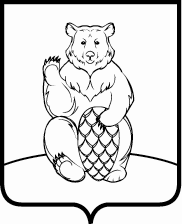 СОВЕТ ДЕПУТАТОВПОСЕЛЕНИЯ МИХАЙЛОВО-ЯРЦЕВСКОЕ В ГОРОДЕ МОСКВЕР Е Ш Е Н И Е21 февраля 2019г.                                                                                                   №4/2О внесении изменений и дополнений в решение Совета депутатов поселения Михайлово-Ярцевское от 22.11.2018г. №1/13 «О бюджете поселения Михайлово-Ярцевское в городе Москве на 2019 год и плановый период 2020 и 2021 годов»В соответствии с Бюджетным кодексом Российской Федерации, Уставом поселения Михайлово-Ярцевское, решением Совета депутатов поселения Михайлово-Ярцевское от 15.09.2016г. №1/14 «Об утверждении положения о бюджетном процессе в поселении Михайлово-Ярцевское в городе Москве», рассмотрев проект решения «О внесении изменений и дополнений в решение Совета депутатов поселения Михайлово-Ярцевское от 22.11.2018г. №1/13 «О бюджете поселения Михайлово-Ярцевское в городе Москве на 2019 год и плановый период 2020 и 2021 годов», представленный Главой администрации поселения Михайлово-Ярцевское, Совет депутатов поселения Михайлово-ЯрцевскоеРЕШИЛ:1. Внести в решение Совета депутатов поселения Михайлово-Ярцевское от 22.11.2018г. №1/13 «О бюджете поселения Михайлово-Ярцевское в городе Москве на 2019 год и плановый период 2020 и 2021 годов» следующие изменения и дополнения:1.1. изложить пункт 1 решения Совета депутатов поселения Михайлово-Ярцевское «О бюджете поселения Михайлово-Ярцевское в городе Москве на 2019 год и плановый период 2020 и 2021 годов» в следующей редакции:«1. Утвердить основные характеристики бюджета поселения Михайлово-Ярцевское на 2019 год: 1) общий объем доходов бюджета поселения Михайлово-Ярцевское в сумме 249 996,50 тысяч рублей;2) общий объем расходов бюджета поселения Михайлово-Ярцевское в сумме 255 758,60 тысяч рублей.3) установить предельный размер дефицита бюджета поселения Михайлово-Ярцевское в сумме 5 762,10 тыс. руб.4) направить на покрытие дефицита бюджета поселения Михайлово-Ярцевское на 2019 год остатки бюджетных средств на 01 января 2019 года в сумме 5 762,10 тыс. рублей.»;1.2. изложить пункт 2 решения Совета депутатов поселения Михайлово-Ярцевское «О бюджете поселения Михайлово-Ярцевское в городе Москве на 2019 год и плановый период 2020 и 2021 годов» в следующей редакции:«2. Утвердить основные характеристики бюджета поселения Михайлово-Ярцевское на 2020 год: 1) общий объем доходов бюджета поселения Михайлово-Ярцевское в сумме 242 601,60 тысяч рублей;2) общий объем расходов бюджета поселения Михайлово-Ярцевское в сумме 242 601,60 тысяч рублей, в том числе условно утверждаемые расходы в сумме 2 197,8 тысяч рублей;3) дефицит (-), профицит (+) бюджета поселения Михайлово-Ярцевское в сумме 0,0 тысяч рублей.»;1.3. изложить пункт 3 решения Совета депутатов поселения Михайлово-Ярцевское «О бюджете поселения Михайлово-Ярцевское в городе Москве на 2019 год и плановый период 2020 и 2021 годов» в следующей редакции:«3. Утвердить основные характеристики бюджета поселения Михайлово-Ярцевское на 2021 год: 1) общий объем доходов бюджета поселения Михайлово-Ярцевское в сумме 259 883,40 тысяч рублей;2) общий объем расходов бюджета поселения Михайлово-Ярцевское в сумме 259 883,40 тысяч рублей, в том числе условно утверждаемые расходы в сумме 5 518,2 тысяч рублей;3) дефицит (-), профицит (+) бюджета поселения Михайлово-Ярцевское в сумме 0,0 тысяч рублей.»;1.4. приложение 1 к решению Совета депутатов поселения Михайлово-Ярцевское «Поступление доходов по основным источникам в бюджет поселения Михайлово-Ярцевское на 2019 год» изложить в новой редакции согласно приложению 1 к настоящему решению;1.5. приложение 2 к решению Совета депутатов поселения Михайлово-Ярцевское «Поступление доходов по основным источникам  в бюджет поселения Михайлово-Ярцевское на 2020 год и 2021 год» изложить в новой редакции согласно приложению 2 к настоящему решению;1.6. приложение 5 к решению Совета депутатов поселения Михайлово-Ярцевское «Ведомственная структура расходов бюджета поселения Михайлово-Ярцевское на 2019 год» изложить в новой редакции согласно приложению 3 к настоящему решению;1.7. приложение 6 к решению Совета депутатов поселения Михайлово-Ярцевское «Ведомственная структура расходов бюджета поселения Михайлово-Ярцевское на 2020 год и 2021 год» изложить в новой редакции согласно приложению 4 к настоящему решению;1.8. приложение 7 к решению Совета депутатов поселения Михайлово-Ярцевское «Распределение бюджетных ассигнований по разделам, подразделам, целевым статьям (муниципальным программам поселения Михайлово-Ярцевское, а также не включенным в муниципальные программы направлениям деятельности органов местного самоуправления), группам и подгруппам видов расходов классификации расходов бюджета поселения Михайлово-Ярцевское на 2019 год» изложить в новой редакции согласно приложению 5 к настоящему решению;1.9. приложение 8 к решению Совета депутатов поселения Михайлово-Ярцевское «Распределение бюджетных ассигнований по разделам, подразделам, целевым статьям (муниципальным программам поселения Михайлово-Ярцевское, а также не включенным в муниципальные программы направлениям деятельности органов местного самоуправления), группам и подгруппам видов расходов классификации расходов бюджета поселения Михайлово-Ярцевское на 2020 год и 2021 год» изложить в новой редакции согласно приложению 6 к настоящему решению;1.10. приложение 9 к решению Совета депутатов поселения Михайлово-Ярцевское «Расходы на финансирование программных мероприятий поселения Михайлово-Ярцевское на 2019 год» изложить в новой редакции согласно приложению 7 к настоящему решению;1.11. приложение 10 к решению Совета депутатов поселения Михайлово-Ярцевское «Расходы на финансирование программных мероприятий поселения Михайлово-Ярцевское на 2020 год и 2021 год» изложить в новой редакции согласно приложению 8 к настоящему решению;1.12. приложение 11 к решению Совета депутатов поселения Михайлово-Ярцевское «Источники внутреннего финансирования дефицита бюджета поселения Михайлово-Ярцевское на 2019 год» изложить в новой редакции согласно приложению 9 к настоящему решению.1.13. приложение 12 к решению Совета депутатов поселения Михайлово-Ярцевское «Источники внутреннего финансирования дефицита бюджета поселения Михайлово-Ярцевское на 2020 год и 2021 год» изложить в новой редакции согласно приложению 10 к настоящему решению.2. Настоящее решение вступает в силу со дня официального опубликования.3. Опубликовать настоящее решение в бюллетене «Московский муниципальный вестник» и разместить на официальном сайте администрации поселения Михайлово-Ярцевское в информационно-телекоммуникационной сети «Интернет».4. Контроль за исполнением настоящего решения возложить на Главу поселения Михайлово-Ярцевское Г.К. Загорского.Глава поселения		                         			Г.К. ЗагорскийПоступление доходов по основным источникамв бюджет поселения Михайлово-Ярцевское на 2019 годЕдиницы измерения: тыс. руб.Приложение 2к решению Совета депутатов поселения Михайлово-Ярцевское от 21.02.2019г. №4/2Приложение 2к решению Совета депутатов поселения Михайлово-Ярцевское от 22.11.2018г. №1/13Поступление доходов по основным источникам в бюджет поселения Михайлово-Ярцевское на 2020 год и 2021 годЕдиницы измерения: тыс. руб.Приложение 3к решению Совета депутатов поселения Михайлово-Ярцевское от 21.02.2019г. №4/2Приложение 5к решению Совета депутатов поселения Михайлово-Ярцевское от 22.11.2018г. №1/13Ведомственная структура расходов бюджета поселения Михайлово-Ярцевское на 2019 годЕдиницы измерения: тыс. руб.Ведомственная структура расходов бюджета поселения Михайлово-Ярцевское на 2020 и 2021 годЕдиницы измерения: (тыс. рублей)Распределение бюджетных ассигнований по разделам, подразделам, целевым статьям (муниципальным программам поселения Михайлово-Ярцевское, а также не включенным в муниципальные программы направлениям деятельности органов местного самоуправления), группам и подгруппам видов расходов классификации расходов бюджета поселения Михайлово-Ярцевское                                         на 2019 год Единицы измерения: тыс. руб.Распределение бюджетных ассигнований по разделам, подразделам, целевым статьям (муниципальным программам поселения Михайлово-Ярцевское, а также не включенным в муниципальные программы направлениям деятельности органов местного самоуправления), группам и подгруппам видов расходов классификации расходов бюджета поселения Михайлово-Ярцевское                                         на 2020 и 2021 год Единицы измерения: тыс. руб.Расходы на финансирование программных мероприятий  поселения Михайлово-Ярцевское на 2019 год.Единицы измерения: тыс. руб.Расходы на финансирование программных мероприятий  поселения Михайлово-Ярцевское на 2020 и 2021 год.Единицы измерения: тыс. руб.Источники внутреннего финансирования дефицита бюджета поселения Михайлово-Ярцевское на 2019 год.Единицы измерения: тыс. руб.Источники внутреннего финансирования дефицита бюджета поселения Михайлово-Ярцевское на 2020 и 2021 год.Единицы измерения: тыс. руб.Наименование доходаКоды бюджетной классификации2019 год123НАЛОГОВЫЕ И НЕНАЛОГОВЫЕ ДОХОДЫ000 1 00 00000 00 0000 000121 371,7 Налоги на прибыль, доходы000 1 01 00000 00 0000 00012 257,8 Налог на доходы физических лиц182 1 01 02000 01 0000 11012 257,8 Налог на доходы физических лиц с доходов, источником которых является налоговый агент, за исключением доходов, в отношении которых исчисление и уплата налога осуществляются в соответствии со статьями 227, 227.1 и 228 Налогового кодекса Российской Федерации182 1 01 02010 01 0000 11012 156,6 Налог на доходы физических лиц с доходов, полученных от осуществления деятельности физическими лицами, зарегистрированными в качестве индивидуальных предпринимателей, нотариусов, занимающихся частной практикой, адвокатов, учредивших адвокатские кабинеты, и других лиц, занимающихся частной практикой в соответствии со статьей 227 Налогового кодекса Российской Федерации182 1 01 02020 01 0000 1101,2 Налог на доходы физических лиц с доходов, полученных физическими лицами в соответствии со статьей 228 Налогового кодекса Российской Федерации182 1 01 02030 01 0000 110100,0 НАЛОГИ НА ТОВАРЫ (РАБОТЫ, УСЛУГИ), РЕАЛИЗУЕМЫЕ НА ТЕРРИТОРИИ РОССИЙСКОЙ ФЕДЕРАЦИИ100 1 03 00000 00 0000 0005 892,5 Акцизы по подакцизным товарам (продукции), производимым на территории Российской Федерации100 1 03 02000 01 0000 1105 892,5 Доходы от уплаты акцизов на дизельное топливо, подлежащие распределению между бюджетами субъектов Российской Федерации и местными бюджетами с учетом установленных дифференцированных нормативов отчислений в местные бюджеты (по нормативам, установленным Федеральным законом о федеральном бюджете в целях формирования дорожных фондов субъектов Российской Федерации)100 1 03 02231 01 0000 1102 136,8 Доходы от уплаты акцизов на моторные масла для дизельных и (или) карбюраторных (инжекторных) двигателей, подлежащие распределению между бюджетами субъектов Российской Федерации и местными бюджетами с учетом установленных дифференцированных нормативов отчислений в местные бюджеты (по нормативам, установленным Федеральным законом о федеральном бюджете в целях формирования дорожных фондов субъектов Российской Федерации)100 1 03 02241 01 0000 11015,0 Доходы от уплаты акцизов на автомобильный бензин, подлежащие распределению между бюджетами субъектов Российской Федерации и местными бюджетами с учетом установленных дифференцированных нормативов отчислений в местные бюджеты (по нормативам, установленным Федеральным законом о федеральном бюджете в целях формирования дорожных фондов субъектов Российской Федерации)100 1 03 02251 01 0000 1104 138,1 Доходы от уплаты акцизов на прямогонный бензин, подлежащие распределению между бюджетами субъектов Российской Федерации и местными бюджетами с учетом установленных дифференцированных нормативов отчислений в местные бюджеты (по нормативам, установленным Федеральным законом о федеральном бюджете в целях формирования дорожных фондов субъектов Российской Федерации)100 1 03 02261 01 0000 110-397,4 НАЛОГИ НА СОВОКУПНЫЙ ДОХОД000 1 05 00000 00 0000 0001,5 Единый сельскохозяйственный налог182 1 05 03000 01 0000 1101,5 Единый сельскохозяйственный налог182 1 05 03010 01 0000 1101,5 НАЛОГИ НА ИМУЩЕСТВО000 1 06 00000 00 0000 00090 261,0 Налог на имущество физических лиц000 1 06 01000 00 0000 11010 138,0 Налог на имущество физических лиц, взимаемый по ставкам, применяемым к объектам налогообложения, расположенным в границах внутригородских муниципальных образований городов федерального значения182 1 06 01010 03 0000 11010 138,0 Земельный налог000 1 06 06000 00 0000 11080 123,0 Земельный налог с организаций, обладающих земельным участком, расположенным в границах внутригородских муниципальных образований городов федерального значения182 1 06 06031 03 0000 11053 580,0 Земельный налог с физических лиц, обладающих земельным участком, расположенным в границах внутригородских муниципальных образований городов федерального значения182 1 06 06041 03 0000 11026 543,0 ДОХОДЫ ОТ ИСПОЛЬЗОВАНИЯ ИМУЩЕСТВА, НАХОДЯЩЕГОСЯ В ГОСУДАРСТВЕННОЙ И МУНИЦИПАЛЬНОЙ СОБСТВЕННОСТИ000 1 11 00000 00 0000 0008 420,3 Доходы, получаемые в виде арендной либо иной платы за передачу в возмездное пользование государственного и муниципального имущества (за исключением имущества бюджетных и автономных учреждений, а также имущества государственных и муниципальных унитарных предприятий, в том числе казенных)000 1 11 05000 00 0000 1205 470,3 Доходы, получаемые в виде арендной платы за земельные участки, государственная собственность на которые не разграничена и которые расположены в границах городов федерального значения, а также средства от продажи права на заключение договоров аренды указанных земельных участков000 1 11 05011 02 0000 1204 750,0 Доходы, получаемые в виде арендной платы за земельные участки, государственная собственность на которые не разграничена и которые расположены в границах городов федерального значения, а также средства от продажи права на заключение договоров аренды указанных земельных участков071 1 11 05011 02 8001 1204 750,0 Доходы от сдачи в аренду имущества, находящегося в оперативном управлении органов государственной власти, органов местного самоуправления, государственных внебюджетных фондов и созданных ими учреждений (за исключением имущества бюджетных и автономных учреждений)000 1 11 05030 00 0000 120720,3 Доходы от сдачи в аренду имущества, находящегося в оперативном управлении органов управления внутригородских муниципальных образований городов федерального значения и созданных ими учреждений (за исключением имущества муниципальных бюджетных и автономных учреждений)900 1 11 05033 03 0000 120720,3 Прочие доходы от использования имущества и прав, находящихся в государственной и муниципальной собственности (за исключением имущества бюджетных и автономных учреждений, а также имущества государственных и муниципальных унитарных предприятий, в том числе казенных)000 1 11 09000 00 0000 120  2 950,0 Прочие поступления от использования имущества, находящегося в государственной и муниципальной собственности (за исключением имущества бюджетных и автономных учреждений, а также имущества государственных и муниципальных унитарных предприятий, в том числе казенных)000 1 11 09040 00 0000 120  2 950,0 Прочие поступления от использования имущества, находящегося в собственности внутригородских муниципальных образований городов федерального значения (за исключением имущества муниципальных бюджетных и автономных учреждений, а также имущества муниципальных унитарных предприятий, в том числе казенных)900 1 11 09043 03 0000 120  2 950,0 ДОХОДЫ ОТ ПРОДАЖИ МАТЕРИАЛЬНЫХ И НЕМАТЕРИАЛЬНЫХ АКТИВОВ000 1 14 00000 00 0000 0003 363,6 Доходы от продажи квартир000 1 14 01000 00 0000 0003 363,6 Доходы от продажи квартир, находящихся в собственности внутригородских муниципальных образований городов федерального значения900 1 14 01030 03 0000 4103 363,6 ШТРАФЫ, САНКЦИИ, ВОЗМЕЩЕНИЕ УЩЕРБА000 1 16 00000 00 0000 0001 175,0 Прочие поступления от денежных взысканий (штрафов) и иных сумм в возмещение ущерба000 1 16 90000 00 0000 1401 175,0 Прочие поступления от денежных взысканий (штрафов) и иных сумм в возмещение ущерба, зачисляемые в бюджеты внутригородских муниципальных образований городов федерального значения900 1 16 90030 03 0000 1401 175,0 БЕЗВОЗМЕЗДНЫЕ ПОСТУПЛЕНИЯ000 2 00 00000 00 0000 000128 624,8 БЕЗВОЗМЕЗДНЫЕ ПОСТУПЛЕНИЯ ОТ ДРУГИХ БЮДЖЕТОВ БЮДЖЕТНОЙ СИСТЕМЫ РОССИЙСКОЙ ФЕДЕРАЦИИ000 2 02 00000 00 0000 000128 624,8 Субсидии бюджетам бюджетной системы Российской Федерации (межбюджетные субсидии)000 2 02 02000 00 0000 150128 078,2 Прочие субсидии 000 2 02 29999 00 0000 150128 078,2 Прочие субсидии бюджетам внутригородских муниципальных образований городов федерального значения000 2 02 29999 03 0000 150128 078,2 Прочие субсидии бюджетам внутригородских муниципальных образований городов федерального значения (в сфере жилищно-коммунального хозяйства, благоустройства и дорожной деятельности)900 2 02 29999 03 0001 150128 078,2 Субвенции бюджетам субъектов Российской Федерации и муниципальных образований000 2 02 03000 00 0000 150546,6Субвенции бюджетам на осуществление первичного воинского учета на территориях, где отсутствуют военные комиссариаты000 2 02 35118 00 0000 150546,6Субвенции бюджетам внутригородских муниципальных образований городов федерального значения на осуществление первичного воинского учета на территориях, где отсутствуют военные комиссариаты900 2 02 35118 03 0000 150546,6ВСЕГО ДОХОДОВ000 8 90 00000 00 0000 000249 996,5 Наименование доходаКоды бюджетной классификации2020 год2021 год1245НАЛОГОВЫЕ И НЕНАЛОГОВЫЕ ДОХОДЫ000 1 00 00000 00 0000 000118 060,5 116 357,2 Налоги на прибыль, доходы000 1 01 00000 00 0000 00012 257,8 12 257,8 Налог на доходы физических лиц182 1 01 02000 01 0000 11012 257,8 12 257,8 Налог на доходы физических лиц с доходов, источником которых является налоговый агент, за исключением доходов, в отношении которых исчисление и уплата налога осуществляются в соответствии со статьями 227, 227.1 и 228 Налогового кодекса Российской Федерации182 1 01 02010 01 0000 11012 156,6 12 156,6 Налог на доходы физических лиц с доходов, полученных от осуществления деятельности физическими лицами, зарегистрированными в качестве индивидуальных предпринимателей, нотариусов, занимающихся частной практикой, адвокатов, учредивших адвокатские кабинеты, и других лиц, занимающихся частной практикой в соответствии со статьей 227 Налогового кодекса Российской Федерации182 1 01 02020 01 0000 1101,2 1,2 Налог на доходы физических лиц с доходов, полученных физическими лицами в соответствии со статьей 228 Налогового кодекса Российской Федерации182 1 01 02030 01 0000 110100,0 100,0 НАЛОГИ НА ТОВАРЫ (РАБОТЫ, УСЛУГИ), РЕАЛИЗУЕМЫЕ НА ТЕРРИТОРИИ РОССИЙСКОЙ ФЕДЕРАЦИИ100 1 03 00000 00 0000 0005 994,9 5 992,8 Акцизы по подакцизным товарам (продукции), производимым на территории Российской Федерации100 1 03 02000 01 0000 1105 994,9 5 992,8 Доходы от уплаты акцизов на дизельное топливо, подлежащие распределению между бюджетами субъектов Российской Федерации и местными бюджетами с учетом установленных дифференцированных нормативов отчислений в местные бюджеты (по нормативам, установленным Федеральным законом о федеральном бюджете в целях формирования дорожных фондов субъектов Российской Федерации)100 1 03 02231 01 0000 1102 172,4 2 167,3 Доходы от уплаты акцизов на моторные масла для дизельных и (или) карбюраторных (инжекторных) двигателей, подлежащие распределению между бюджетами субъектов Российской Федерации и местными бюджетами с учетом установленных дифференцированных нормативов отчислений в местные бюджеты (по нормативам, установленным Федеральным законом о федеральном бюджете в целях формирования дорожных фондов субъектов Российской Федерации)100 1 03 02241 01 0000 11014,3 13,9 Доходы от уплаты акцизов на автомобильный бензин, подлежащие распределению между бюджетами субъектов Российской Федерации и местными бюджетами с учетом установленных дифференцированных нормативов отчислений в местные бюджеты (по нормативам, установленным Федеральным законом о федеральном бюджете в целях формирования дорожных фондов субъектов Российской Федерации)100 1 03 02251 01 0000 1104 212,3 4 204,1 Доходы от уплаты акцизов на прямогонный бензин, подлежащие распределению между бюджетами субъектов Российской Федерации и местными бюджетами с учетом установленных дифференцированных нормативов отчислений в местные бюджеты (по нормативам, установленным Федеральным законом о федеральном бюджете в целях формирования дорожных фондов субъектов Российской Федерации)100 1 03 02261 01 0000 110-404,1 -392,5 НАЛОГИ НА СОВОКУПНЫЙ ДОХОД000 1 05 00000 00 0000 0000,5 0,5 Единый сельскохозяйственный налог182 1 05 03000 01 0000 1100,5 0,5 Единый сельскохозяйственный налог182 1 05 03010 01 0000 1100,5 0,5 НАЛОГИ НА ИМУЩЕСТВО000 1 06 00000 00 0000 00090 261,0 88 609,0 Налог на имущество физических лиц000 1 06 01000 00 0000 11010 138,0 10 138,0 Налог на имущество физических лиц, взимаемый по ставкам, применяемым к объектам налогообложения, расположенным в границах внутригородских муниципальных образований городов федерального значения182 1 06 01010 03 0000 11010 138,0 10 138,0 Земельный налог000 1 06 06000 00 0000 11080 123,0 78 471,0 Земельный налог с организаций, обладающих земельным участком, расположенным в границах внутригородских муниципальных образований городов федерального значения182 1 06 06031 03 0000 11053 580,0 53 580,0 Земельный налог с физических лиц, обладающих земельным участком, расположенным в границах внутригородских муниципальных образований городов федерального значения182 1 06 06041 03 0000 11026 543,0 24 891,0 ДОХОДЫ ОТ ИСПОЛЬЗОВАНИЯ ИМУЩЕСТВА, НАХОДЯЩЕГОСЯ В ГОСУДАРСТВЕННОЙ И МУНИЦИПАЛЬНОЙ СОБСТВЕННОСТИ000 1 11 00000 00 0000 0008 371,3 8 322,1 Доходы, получаемые в виде арендной либо иной платы за передачу в возмездное пользование государственного и муниципального имущества (за исключением имущества бюджетных и автономных учреждений, а также имущества государственных и муниципальных унитарных предприятий, в том числе казенных)000 1 11 05000 00 0000 1205 470,3 5 470,3 Доходы, получаемые в виде арендной платы за земельные участки, государственная собственность на которые не разграничена и которые расположены в границах городов федерального значения, а также средства от продажи права на заключение договоров аренды указанных земельных участков000 1 11 05011 02 0000 1204 750,0 4 750,0 Доходы, получаемые в виде арендной платы за земельные участки, государственная собственность на которые не разграничена и которые расположены в границах городов федерального значения, а также средства от продажи права на заключение договоров аренды указанных земельных участков071 1 11 05011 02 8001 1204 750,0 4 750,0 Доходы от сдачи в аренду имущества, находящегося в оперативном управлении органов государственной власти, органов местного самоуправления, государственных внебюджетных фондов и созданных ими учреждений (за исключением имущества бюджетных и автономных учреждений)000 1 11 05030 00 0000 120720,3 720,3 Доходы от сдачи в аренду имущества, находящегося в оперативном управлении органов управления внутригородских муниципальных образований городов федерального значения и созданных ими учреждений (за исключением имущества муниципальных бюджетных и автономных учреждений)900 1 11 05033 03 0000 120720,3 720,3 Прочие доходы от использования имущества и прав, находящихся в государственной и муниципальной собственности (за исключением имущества бюджетных и автономных учреждений, а также имущества государственных и муниципальных унитарных предприятий, в том числе казенных)000 1 11 09000 00 0000 120  2 901,0 2 851,8 Прочие поступления от использования имущества, находящегося в государственной и муниципальной собственности (за исключением имущества бюджетных и автономных учреждений, а также имущества государственных и муниципальных унитарных предприятий, в том числе казенных)000 1 11 09040 00 0000 120  2 901,0 2 851,8 Прочие поступления от использования имущества, находящегося в собственности внутригородских муниципальных образований городов федерального значения (за исключением имущества муниципальных бюджетных и автономных учреждений, а также имущества муниципальных унитарных предприятий, в том числе казенных)900 1 11 09043 03 0000 120  2 901,0 2 851,8 ШТРАФЫ, САНКЦИИ, ВОЗМЕЩЕНИЕ УЩЕРБА000 1 16 00000 00 0000 0001 175,0 1 175,0 Прочие поступления от денежных взысканий (штрафов) и иных сумм в возмещение ущерба000 1 16 90000 00 0000 1401 175,0 1 175,0 Прочие поступления от денежных взысканий (штрафов) и иных сумм в возмещение ущерба, зачисляемые в бюджеты внутригородских муниципальных образований городов федерального значения900 1 16 90030 03 0000 1401 175,0 1 175,0 БЕЗВОЗМЕЗДНЫЕ ПОСТУПЛЕНИЯ000 2 00 00000 00 0000 000124 541,1 143 526,2 БЕЗВОЗМЕЗДНЫЕ ПОСТУПЛЕНИЯ ОТ ДРУГИХ БЮДЖЕТОВ БЮДЖЕТНОЙ СИСТЕМЫ РОССИЙСКОЙ ФЕДЕРАЦИИ000 2 02 00000 00 0000 000124 541,1 143 526,2 Субсидии бюджетам бюджетной системы Российской Федерации (межбюджетные субсидии)000 2 02 02000 00 0000 150123 985,0 142 949,2 Прочие субсидии 000 2 02 29999 00 0000 150123 985,0 142 949,2 Прочие субсидии бюджетам внутригородских муниципальных образований городов федерального значения000 2 02 29999 03 0000 150123 985,0 142 949,2 Прочие субсидии бюджетам внутригородских муниципальных образований городов федерального значения (в сфере жилищно-коммунального хозяйства, благоустройства и дорожной деятельности)900 2 02 29999 03 0001 150123 985,0 142 949,2 Субвенции бюджетам субъектов Российской Федерации и муниципальных образований000 2 02 03000 00 0000 150556,1577,0Субвенции бюджетам на осуществление первичного воинского учета на территориях, где отсутствуют военные комиссариаты000 2 02 35118 00 0000 150556,1577,0Субвенции бюджетам внутригородских муниципальных образований городов федерального значения на осуществление первичного воинского учета на территориях, где отсутствуют военные комиссариаты900 2 02 35118 03 0000 150556,1577,0ВСЕГО ДОХОДОВ000 8 90 00000 00 0000 000242 601,6 259 883,4 Наименование Код ведомстваКоды бюджетной классификацииКоды бюджетной классификацииКоды бюджетной классификацииКоды бюджетной классификацииСуммаНаименование Код ведомстваРзПРЦСРВР2019год1234567Администрация  поселения Михайлово-Ярцевское900255 758,6ОБЩЕГОСУДАРСТВЕННЫЕ ВОПРОСЫ900010067 471,9Функционирование законодательных (представительных) органов государственной власти и представительных органов муниципальных образований9000103320,3Непрограммные направления деятельности органов внутригородских муниципальных образований по руководству и управлению в сфере установленных функций органов внутригородских муниципальных образований 900010331 0 00 00000320,3Представительные органы внутригородских муниципальных образований900010331 А 00 00000320,3Функционирование представительных органов внутригородских муниципальных образований900010331 А 01 00000320,3Депутаты Совета депутатов внутригородского муниципального образования900010331 А 01 00200320,3Расходы на выплаты персоналу в целях обеспечения выполнения функций государственными (муниципальными) органами, казенными учреждениями, органами управления государственными внебюджетными фондами  900010331 А 01 00200100320,3Расходы на выплаты персоналу государственных (муниципальных) органов900010331 А 01 00200120320,3Функционирование Правительства Российской Федерации, высших исполнительных органов государственной власти субъектов Российской Федерации, местных администраций900010465 254,1Непрограммные направления деятельности органов внутригородских муниципальных образований по руководству и управлению в сфере установленных функций органов внутригородских муниципальных образований 900010431 0 00 0000065 254,1Исполнительные органы внутригородских муниципальных образований900010431 Б 00 0000065 254,1Функционирование исполнительных органов внутригородских муниципальных образований900010431 Б 01 0000065 254,1Руководитель администрации/аппарата Совета депутатов900010431 Б 01 001005 125,3Расходы на выплаты персоналу в целях обеспечения выполнения функций государственными (муниципальными) органами, казенными учреждениями, органами управления государственными внебюджетными фондами900010431 Б 01 001001005 125,3Расходы на выплаты персоналу государственных (муниципальных) органов900010431 Б 01 001001205 125,3Обеспечение деятельности  администрации/ Совета депутатов внутригородского муниципального образования в части содержания муниципальных служащих для решения вопросов местного значения900010431 Б 01 0050060 128,8Расходы на выплаты персоналу в целях обеспечения выполнения функций государственными (муниципальными) органами, казенными учреждениями, органами управления государственными внебюджетными фондами900010431 Б 01 0050010052 945,2Расходы на выплаты персоналу государственных (муниципальных) органов900010431 Б 01 0050012052 945,2Закупка товаров, работ и услуг для государственных (муниципальных) нужд     900010431 Б 01 005002007 135,6Иные закупки товаров, работ и услуг для обеспечения государственных (муниципальных) нужд900010431 Б 01 005002407 135,6Иные бюджетные ассигнования      900010431 Б 01 0050080048,0Уплата налогов, сборов и иных платежей                900010431 Б 01 0050085048,0Резервные фонды90001111 000,0Резервный фонд, предусмотренный в бюджете города Москвы900011132 0 00 000001 000,0Резервный фонд, предусмотренный в бюджете внутригородского муниципального образования900011132 А 00 000001 000,0Резервный фонд, предусмотренный органами местного самоуправления900011132 А 01 000001 000,0Иные бюджетные ассигнования                     900011132 А 01 000008001 000,0Другие общегосударственные вопросы9000113897,5Непрограммные направления деятельности органов внутригородских муниципальных образований по руководству и управлению в сфере установленных функций органов внутригородских муниципальных образований 900011331 0 00 00000897,5Исполнительные органы внутригородских муниципальных образований900011331 Б 00 00000897,5Ежегодный взнос в Ассоциацию муниципальных образований г. Москвы900011331 Б 01 0040043,0Иные бюджетные ассигнования      900011331 Б 01 0040080043,0Уплата налогов, сборов и иных платежей                900011331 Б 01 0040085043,0Обеспечение деятельности  администрации/ Совета депутатов внутригородского муниципального образования для решения вопросов местного значения900011331 Б 01 00600854,5Закупка товаров, работ и услуг для государственных (муниципальных) нужд     900011331 Б 01 00600200854,5Иные закупки товаров, работ и услуг для обеспечения государственных (муниципальных) нужд900011331 Б 01 00600240854,5НАЦИОНАЛЬНАЯ ОБОРОНА9000200546,6Мобилизационная и вневойсковая подготовка9000203546,6Субвенции на осуществление первичного воинского учета на территориях, где отсутствуют военные комиссариаты в рамках непрограммных расходов федеральных органов исполнительной власти900020317 1 00 51180546,6Расходы на выплаты персоналу в целях обеспечения выполнения функций государственными органами, казенными учреждениями, органами управления государственными внебюджетными фондами   900020317 1 00 51180100515,4Расходы на выплаты персоналу государственных (муниципальных) органов900020317 1 00 51180120515,4Закупка товаров, работ и услуг для государственных (муниципальных) нужд     900020317 1 00 5118020031,2Иные закупки товаров, работ и услуг для обеспечения государственных (муниципальных) нужд900020317 1 00 5118024031,2НАЦИОНАЛЬНАЯ БЕЗОПАСНОСТЬ И ПРАВООХРАНИТЕЛЬНАЯ ДЕЯТЕЛЬНОСТЬ90003001 795,4Защита населения и территории от чрезвычайных ситуаций природного и техногенного характера, гражданская оборона90003091 415,4Обеспечение безопасности жизнедеятельности населения на территории  поселения 900030923 0 00 000001 415,4Мероприятия по гражданской обороне, защите населения и территории поселения от чрезвычайных ситуаций природного и техногенного характера900030923 А 00 000001 415,4Мероприятия по обеспечению безопасности людей на водных объектах900030923 А 00 00200130,0Закупка товаров, работ и услуг для государственных (муниципальных) нужд     900030923 А 00 00200200130,0Иные закупки товаров, работ и услуг для обеспечения государственных (муниципальных) нужд900030923 А 00 00200240130,0Прочие мероприятия в части предупреждения и ликвидации последствий чрезвычайных ситуаций и стихийных бедствий900030923 А 00 003001 285,4Закупка товаров, работ и услуг для государственных (муниципальных) нужд     900030923 А 00 003002001 285,4Иные закупки товаров, работ и услуг для обеспечения государственных (муниципальных) нужд900030923 А 00 003002401 285,4Обеспечение пожарной безопасности9000310195,0Обеспечение безопасности жизнедеятельности населения на территории  поселения Михайлово-Ярцевское 900031023 0 00 00000195,0Мероприятия по обеспечению первичных мер пожарной безопасности900031023 Б 00 00000195,0Прочие мероприятия по обеспечению первичных мер пожарной безопасности900031023 Б 00 00100195,0Закупка товаров, работ и услуг для государственных (муниципальных) нужд     900031023 Б 00 00100200195,0Иные закупки товаров, работ и услуг для обеспечения государственных (муниципальных) нужд900031023 Б 00 00100240195,0Другие вопросы в области национальной безопасности и правоохранительной деятельности9000314185,0Обеспечение безопасности жизнедеятельности населения на территории  поселения Михайлово-Ярцевское 900031423 0 00 00000185,0Прочие мероприятия в области национальной безопасности и правоохранительной деятельности900031423 В 00 00000185,0Мероприятия в части  участия в профилактике терроризма и экстремизма900031423 В 00 00100185,0Закупка товаров, работ и услуг для государственных (муниципальных) нужд     900031423 В 00 00100200185,0Иные закупки товаров, работ и услуг для обеспечения государственных (муниципальных) нужд900031423 В 00 00100240185,0НАЦИОНАЛЬНАЯ ЭКОНОМИКА90004006 052,5Дорожное хозяйство (дорожные фонды)90004096 052,5Развитие транспортной системы900040901 0 00 000006 052,5Автомобильные дороги и улично-дорожная сеть900040901 Д 00 000006 052,5Ремонт объектов дорожного хозяйства и автомобильных дорог900040901 Д 03 000005 892,5Ремонт муниципальных дорог (за счет средств "акцизы по подакцизным товарам")900040901 Д 03 004005 892,5Закупка товаров, работ и услуг для государственных (муниципальных) нужд     900040901 Д 03 004002005 892,5Иные закупки товаров, работ и услуг для обеспечения государственных (муниципальных) нужд900040901 Д 03 004002405 892,5Содержание объектов дорожного хозяйства и автомобильных дорог900040901 Д 05 00000160,0Содержание муниципальных дорог900040901 Д 05 00600160,0Закупка товаров, работ и услуг для государственных (муниципальных) нужд     900040901 Д 05 00600200160,0Иные закупки товаров, работ и услуг для обеспечения государственных (муниципальных) нужд900040901 Д 05 00600240160,0ЖИЛИЩНО-КОММУНАЛЬНОЕ ХОЗЯЙСТВО9000500168 109,3Жилищное хозяйство900050110 833,0Жилище900050105 0 00 0000010 833,0Капитальный ремонт и модернизация жилищного фонда900050105 В 00 0000010 833,0Мероприятия в области жилищного хозяйства900050105 В 00 0000010 833,0Прочие мероприятия в области жилищного хозяйства900050105 В 02 0020010 056,2Закупка товаров, работ и услуг для государственных (муниципальных) нужд     900050105 В 02 0020020010 056,2Иные закупки товаров, работ и услуг для обеспечения государственных (муниципальных) нужд900050105 В 02 0020024010 056,2Взносы на капитальный ремонт общего имущества в многоквартирных жилых домах, формирующих фонды капитального ремонта на счете Регионального оператора900050105 В 03 00000776,8Закупка товаров, работ и услуг для государственных (муниципальных) нужд     900050105 В 03 00000200776,8Иные закупки товаров, работ и услуг для обеспечения государственных (муниципальных) нужд900050105 В 03 00000240776,8Благоустройство9000503157 276,3Жилище900050305 0 00 0000025 703,5Содержание и благоустройство территории жилой застройки и иные мероприятия в сфере жилищного хозяйства900050305 Д 00 0000025 703,5Благоустройство территории жилой застройки900050305 Д 02 0000025 703,5Благоустройство территории жилой застройки900050305 Д 02 003002 888,9Закупка товаров, работ и услуг для государственных (муниципальных) нужд     900050305 Д 02 003002002 888,9Иные закупки товаров, работ и услуг для обеспечения государственных (муниципальных) нужд900050305 Д 02 003002402 888,9Мероприятия в озеленении территории поселения900050305 Д 02 004001 694,1Закупка товаров, работ и услуг для государственных (муниципальных) нужд     900050305 Д 02 004002001 694,1Иные закупки товаров, работ и услуг для обеспечения государственных (муниципальных) нужд900050305 Д 02 004002401 694,1Мероприятия по содержанию и ремонту объектов благоустройства900050305 Д 02 0050021 120,5Закупка товаров, работ и услуг для государственных (муниципальных) нужд     900050305 Д 02 0050020021 120,5Иные закупки товаров, работ и услуг для обеспечения государственных (муниципальных) нужд900050305 Д 02 0050024021 120,5Жилищно коммунальное хозяйство, благоустройство и дорожная деятельность900050333 0 00 00000131 572,8Жилищно коммунальное хозяйство, благоустройство и дорожная деятельность900050333 А 02 00000131 572,8Субсидии бюджетам внутригородских муниципальных образований в сфере жилищно коммунального хозяйства, благоустройства и дорожной деятельности900050333 А 02 02000128 078,2Субсидии бюджетам внутригородских муниципальных образований на благоустройство территории жилой застройки  900050333 А 02 021007 000,0Закупка товаров, работ и услуг для государственных (муниципальных) нужд     900050333 А 02 021002007 000,0Иные закупки товаров, работ и услуг для обеспечения государственных (муниципальных) нужд900050333 А 02 021002407 000,0Благоустройство территории жилой застройки(софинансирование расходов при предоставлении субсидии бюджетам внутригородских муниципальных образований на благоустройство территории жилой застройки)900050333 А 02 S2100140,1Закупка товаров, работ и услуг для государственных (муниципальных) нужд     900050333 А 02 S2100200140,1Иные закупки товаров, работ и услуг для обеспечения государственных (муниципальных) нужд900050333 А 02 S2100240140,1Субсидии бюджетам внутригородских муниципальных образований на ремонт объектов дорожного хозяйства  900050333 А 02 0230070 000,0Закупка товаров, работ и услуг для государственных (муниципальных) нужд     900050333 А 02 0230020070 000,0Иные закупки товаров, работ и услуг для обеспечения государственных (муниципальных) нужд900050333 А 02 0230024070 000,0Ремонт объектов дорожного хозяйства(софинансирование расходов при предоставлении субсидии бюджетам внутригородских муниципальных образованийРемонт объектов дорожного хозяйства)900050333 А 02 S23001 400,0Закупка товаров, работ и услуг для государственных (муниципальных) нужд     900050333 А 02 S23002001 400,0Иные закупки товаров, работ и услуг для обеспечения государственных (муниципальных) нужд900050333 А 02 S23002401 400,0Субсидии бюджетам внутригородских муниципальных образований на содержание объектов дорожного хозяйства  900050333 А 02 0240051 078,2Закупка товаров, работ и услуг для государственных (муниципальных) нужд     900050333 А 02 0240020051 078,2Иные закупки товаров, работ и услуг для обеспечения государственных (муниципальных) нужд900050333 А 02 0240024051 078,2Содержание объектов дорожного хозяйства(софинансирование расходов при предоставлении субсидии бюджетам внутригородских муниципальных образований на содержание объектов дорожного хозяйства)900050333 А 02 S24001 954,5Закупка товаров, работ и услуг для государственных (муниципальных) нужд     900050333 А 02 S24002001 954,5Иные закупки товаров, работ и услуг для обеспечения государственных (муниципальных) нужд900050333 А 02 S24002401 954,5ОБРАЗОВАНИЕ9000700870,5Молодежная политика и оздоровление детей9000707870,5Развитие молодежной политики в поселении 900070738 0 00 00000870,5Прочие мероприятия по молодежной политике и оздоровлению детей900070738 А 00 00000870,5Формирование гражданско-патриотического и духовно-нравственного сознания молодежи900070738 А 00 0010054,0Закупка товаров, работ и услуг для государственных (муниципальных) нужд     900070738 А 00 0010020054,0Иные закупки товаров, работ и услуг для обеспечения государственных (муниципальных) нужд900070738 А 00 0010024054,0Социально-культурные мероприятия900070738 А 00 00300654,8Закупка товаров, работ и услуг для государственных (муниципальных) нужд     900070738 А 00 00300200654,8Иные закупки товаров, работ и услуг для обеспечения государственных (муниципальных) нужд900070738 А 00 00300240654,8Информационное обеспечение молодежной политики900070738 А 00 00400161,7Закупка товаров, работ и услуг для государственных (муниципальных) нужд     900070738 А 00 00400200161,7Иные закупки товаров, работ и услуг для обеспечения государственных (муниципальных) нужд900070738 А 00 00400240161,7СОЦИАЛЬНАЯ ПОЛИТИКА90010002 614,7Пенсионное обеспечение9001001226,9Социальная поддержка жителей города Москвы900100104 0 00 00000226,9Социальная поддержка старшего поколения, ветеранов Великой Отечественной войны, ветеранов боевых действий и членов их семей900100104 Б 00 00000226,9Пособия и другие социальные выплаты900100104 Б 01 00000226,9Доплаты к пенсиям муниципальным служащим900100104 Б 01 15000226,9Социальное обеспечение и иные выплаты населению900100104 Б 01 15000300226,9Социальные выплаты гражданам, кроме публичных нормативных социальных выплат900100104 Б 01 15000320226,9Социальное обеспечение населения90010032 387,8Мероприятия по социальной поддержке населения900100339 0 00 000002 387,8Развитие социальной политики в поселении 900100339 А 00 000002 387,8Социально-культурные мероприятия, социально-значимые акции, посвященные знаменательным и памятным датам  для социально незащищенных категорий населения 900100339 А 00 001001 458,7Закупка товаров, работ и услуг для государственных (муниципальных) нужд     900100339 А 00 001002001 458,7Иные закупки товаров, работ и услуг для обеспечения государственных (муниципальных) нужд900100339 А 00 001002401 458,7Осуществление дополнительных мер социальной поддержки и социальной помощи нуждающихся категорий граждан900100339 А 00 00200237,0Закупка товаров, работ и услуг для государственных (муниципальных) нужд     900100339 А 00 0020020021,0Иные закупки товаров, работ и услуг для обеспечения государственных (муниципальных) нужд900100339 А 00 0020024021,0Социальное обеспечение и иные выплаты населению900100339 А 00 00200300216,0Социальные выплаты гражданам, кроме публичных нормативных социальных выплат900100339 А 00 00200320216,0Информационное обеспечение социальной политики900100339 А 00 00300448,1Закупка товаров, работ и услуг для государственных (муниципальных) нужд     900100339 А 00 00300200448,1Иные закупки товаров, работ и услуг для обеспечения государственных (муниципальных) нужд900100339 А 00 00300240448,1Поощрение активных жителей 900100339 А 00 00400244,0Социальное обеспечение и иные выплаты населению900100339 А 00 00400300244,0Иные выплаты населению900100339 А 00 00400360244,0ФИЗИЧЕСКАЯ КУЛЬТУРА И СПОРТ90011008 257,7Физическая культура90011018 257,7Развитие физической культуры и спорта 900110110 0 00 000008 257,7Подготовка спортивного резерва, развитие спорта высших достижений (непрограммные мероприятия)900110110 А 00 000006 637,4Обеспечение подготовки спортивного резерва и сборных команд муниципальными учреждениями 900110110 А 01 800006 637,4Оказание государственными учреждениями государственных услуг, выполнение работ, финансовое обеспечение деятельности муниципальных казенных учреждений900110110 А 01 801006 637,4Расходы на выплаты персоналу в целях обеспечения выполнения функций государственными (муниципальными) органами, казенными учреждениями, органами управления государственными внебюджетными фондами900110110 А 01 801001006 241,6Расходы на выплаты персоналу казенных учреждений          900110110 А 01 801001106 241,6Закупка товаров, работ и услуг для государственных (муниципальных) нужд     900110110 А 01 80100200243,8Иные закупки товаров, работ и услуг для обеспечения государственных (муниципальных) нужд900110110 А 01 80100240243,8Закупка товаров, работ и услуг для государственных (муниципальных) нужд     900110110 А 01 80100800152,0Закупка товаров, работ, услуг в сфере информационно-коммуникационных технологий900110110 А 01 80100850152,0Подготовка спортивного резерва, развитие спорта высших достижений (программные мероприятия)900110110 Б 00 000001 620,3Проведение спортивно-массовых мероприятий900110110 Б 02 00100678,4Расходы на выплаты персоналу в целях обеспечения выполнения функций государственными (муниципальными) органами, казенными учреждениями, органами управления государственными внебюджетными фондами900110110 Б 02 00100100200,0Расходы на выплаты персоналу казенных учреждений          900110110 Б 02 00100110200,0Закупка товаров, работ и услуг для государственных (муниципальных) нужд     900110110 Б 02 00100200478,4Иные закупки товаров, работ и услуг для обеспечения государственных (муниципальных) нужд900110110 Б 02 00100240478,4Развитие и укрепление материально-технической базы муниципальных учреждений900110110 Б 03 00100941,9Закупка товаров, работ и услуг для государственных (муниципальных) нужд     900110110 Б 03 00100200941,9Иные закупки товаров, работ и услуг для обеспечения государственных (муниципальных) нужд900110110 Б 03 00100240941,9Периодическая печать и издательства120240,0Реализация государственных функций в области национальной экономики 120235 0 00 0000040,0Непрограммные направления деятельности по расходным обязательствам префектур административных округов города Москвы120235 Е 00 0000040,0Непрограммные направления деятельности префектур административных округов города Москвы120235 Е 01 0000040,0Обеспечение расходов по уплате целевых взносов на реализацию целевой программы "Реализация отдельных мероприятий по выпуску (изданию) бюллетеня "Московский муниципальный вестник" для опубликования официальной информации органов местного самоуправления120235 Е 01 0030040,0Иные бюджетные ассигнования      120235 Е 01 0030080040,0Уплата налогов, сборов и иных платежей                120235 Е 01 0030085040,0ИТОГО  РАСХОДОВ900255 758,6Наименование Код ведомстваКоды бюджетной классификацииКоды бюджетной классификацииКоды бюджетной классификацииКоды бюджетной классификацииСуммаСуммаНаименование Код ведомстваРзПРЦСРВР2020 год2021 год12345678Администрация  поселения Михайлово-Ярцевское900242 601,6259 883,4ОБЩЕГОСУДАРСТВЕННЫЕ ВОПРОСЫ900010059 180,859 634,9Функционирование законодательных (представительных) органов государственной власти и представительных органов муниципальных образований9000103320,3320,3Непрограммные направления деятельности органов внутригородских муниципальных образований по руководству и управлению в сфере установленных функций органов внутригородских муниципальных образований 900010331 0 00 00000320,3320,3Представительные органы внутригородских муниципальных образований900010331 А 00 00000320,3320,3Функционирование представительных органов внутригородских муниципальных образований900010331 А 01 00000320,3320,3Депутаты Совета депутатов внутригородского муниципального образования900010331 А 01 00200320,3320,3Расходы на выплаты персоналу в целях обеспечения выполнения функций государственными (муниципальными) органами, казенными учреждениями, органами управления государственными внебюджетными фондами  900010331 А 01 00200100320,3320,3Расходы на выплаты персоналу государственных (муниципальных) органов900010331 А 01 00200120320,3320,3Функционирование Правительства Российской Федерации, высших исполнительных органов государственной власти субъектов Российской Федерации, местных администраций900010457 789,058 142,8Непрограммные направления деятельности органов внутригородских муниципальных образований по руководству и управлению в сфере установленных функций органов внутригородских муниципальных образований 900010431 0 00 0000057 789,058 142,8Исполнительные органы внутригородских муниципальных образований900010431 Б 00 0000057 789,058 142,8Функционирование исполнительных органов внутригородских муниципальных образований900010431 Б 01 0000057 789,058 142,8Руководитель администрации/аппарата Совета депутатов900010431 Б 01 001002 830,62 830,6Расходы на выплаты персоналу в целях обеспечения выполнения функций государственными (муниципальными) органами, казенными учреждениями, органами управления государственными внебюджетными фондами900010431 Б 01 001001002 830,62 830,6Расходы на выплаты персоналу государственных (муниципальных) органов900010431 Б 01 001001202 830,62 830,6Обеспечение деятельности  администрации/ Совета депутатов внутригородского муниципального образования в части содержания муниципальных служащих для решения вопросов местного значения900010431 Б 01 0050054 958,455 312,2Расходы на выплаты персоналу в целях обеспечения выполнения функций государственными (муниципальными) органами, казенными учреждениями, органами управления государственными внебюджетными фондами900010431 Б 01 0050010048 297,448 297,4Расходы на выплаты персоналу государственных (муниципальных) органов900010431 Б 01 0050012048 297,448 297,4Закупка товаров, работ и услуг для государственных (муниципальных) нужд     900010431 Б 01 005002006 613,06 966,8Иные закупки товаров, работ и услуг для обеспечения государственных (муниципальных) нужд900010431 Б 01 005002406 613,06 966,8Иные бюджетные ассигнования      900010431 Б 01 0050080048,048,0Уплата налогов, сборов и иных платежей                900010431 Б 01 0050085048,048,0Резервные фонды90001111 000,01 000,0Резервный фонд, предусмотренный в бюджете города Москвы900011132 0 00 000001 000,01 000,0Резервный фонд, предусмотренный в бюджете внутригородского муниципального образования900011132 А 00 000001 000,01 000,0Резервный фонд, предусмотренный органами местного самоуправления900011132 А 01 000001 000,01 000,0Иные бюджетные ассигнования                     900011132 А 01 000008001 000,01 000,0Другие общегосударственные вопросы900011371,5171,8Непрограммные направления деятельности органов внутригородских муниципальных образований по руководству и управлению в сфере установленных функций органов внутригородских муниципальных образований 900011331 0 00 0000071,5171,8Исполнительные органы внутригородских муниципальных образований900011331 Б 00 0000071,5171,8Ежегодный взнос в Ассоциацию муниципальных образований г. Москвы900011331 Б 01 0040021,521,5Иные бюджетные ассигнования      900011331 Б 01 0040080021,521,5Уплата налогов, сборов и иных платежей                900011331 Б 01 0040085021,521,5Обеспечение деятельности  администрации/ Совета депутатов внутригородского муниципального образования для решения вопросов местного значения900011331 Б 01 0060050,0150,3Закупка товаров, работ и услуг для государственных (муниципальных) нужд     900011331 Б 01 0060020050,0150,3Иные закупки товаров, работ и услуг для обеспечения государственных (муниципальных) нужд900011331 Б 01 0060024050,0150,3НАЦИОНАЛЬНАЯ ОБОРОНА9000200556,1577,0Мобилизационная и вневойсковая подготовка9000203556,1577,0Субвенции на осуществление первичного воинского учета на территориях, где отсутствуют военные комиссариаты в рамках непрограммных расходов федеральных органов исполнительной власти900020317 1 00 51180556,1577,0Расходы на выплаты персоналу в целях обеспечения выполнения функций государственными органами, казенными учреждениями, органами управления государственными внебюджетными фондами   900020317 1 00 51180100524,9545,8Расходы на выплаты персоналу государственных (муниципальных) органов900020317 1 00 51180120524,9545,8Закупка товаров, работ и услуг для государственных (муниципальных) нужд     900020317 1 00 5118020031,231,2Иные закупки товаров, работ и услуг для обеспечения государственных (муниципальных) нужд900020317 1 00 5118024031,231,2НАЦИОНАЛЬНАЯ БЕЗОПАСНОСТЬ И ПРАВООХРАНИТЕЛЬНАЯ ДЕЯТЕЛЬНОСТЬ90003001 838,51 768,5Защита населения и территории от чрезвычайных ситуаций природного и техногенного характера, гражданская оборона90003091 468,51 478,5Обеспечение безопасности жизнедеятельности населения на территории  поселения 900030923 0 00 000001 468,51 478,5Мероприятия по гражданской обороне, защите населения и территории поселения от чрезвычайных ситуаций природного и техногенного характера900030923 А 00 000001 468,51 478,5Прочие мероприятия по гражданской обороне, защите населения и территории поселения от чрезвычайных ситуаций природного и техногенного характера900030923 А 00 00100100,0100,0Закупка товаров, работ и услуг для государственных (муниципальных) нужд     900030923 А 00 00100200100,0100,0Иные закупки товаров, работ и услуг для обеспечения государственных (муниципальных) нужд900030923 А 00 00100240100,0100,0Мероприятия по обеспечению безопасности людей на водных объектах900030923 А 00 0020060,070,0Закупка товаров, работ и услуг для государственных (муниципальных) нужд     900030923 А 00 0020020060,070,0Иные закупки товаров, работ и услуг для обеспечения государственных (муниципальных) нужд900030923 А 00 0020024060,070,0Прочие мероприятия в части предупреждения и ликвидации последствий чрезвычайных ситуаций и стихийных бедствий900030923 А 00 003001 308,51 308,5Закупка товаров, работ и услуг для государственных (муниципальных) нужд     900030923 А 00 003002001 308,51 308,5Иные закупки товаров, работ и услуг для обеспечения государственных (муниципальных) нужд900030923 А 00 003002401 308,51 308,5Обеспечение пожарной безопасности9000310310,0230,0Обеспечение безопасности жизнедеятельности населения на территории  поселения Михайлово-Ярцевское 900031023 0 00 00000310,0230,0Мероприятия по обеспечению первичных мер пожарной безопасности900031023 Б 00 00000310,0230,0Прочие мероприятия по обеспечению первичных мер пожарной безопасности900031023 Б 00 00100310,0230,0Закупка товаров, работ и услуг для государственных (муниципальных) нужд     900031023 Б 00 00100200310,0230,0Иные закупки товаров, работ и услуг для обеспечения государственных (муниципальных) нужд900031023 Б 00 00100240310,0230,0Другие вопросы в области национальной безопасности и правоохранительной деятельности900031460,060,0Обеспечение безопасности жизнедеятельности населения на территории  поселения Михайлово-Ярцевское 900031423 0 00 0000060,060,0Прочие мероприятия в области национальной безопасности и правоохранительной деятельности900031423 В 00 0000060,060,0Мероприятия в части  участия в профилактике терроризма и экстремизма900031423 В 00 0010060,060,0Закупка товаров, работ и услуг для государственных (муниципальных) нужд     900031423 В 00 0010020060,060,0Иные закупки товаров, работ и услуг для обеспечения государственных (муниципальных) нужд900031423 В 00 0010024060,060,0НАЦИОНАЛЬНАЯ ЭКОНОМИКА90004006 522,76 520,6Дорожное хозяйство (дорожные фонды)90004096 522,76 520,6Развитие транспортной системы900040901 0 00 000006 522,76 520,6Автомобильные дороги и улично-дорожная сеть900040901 Д 00 000006 522,76 520,6Ремонт объектов дорожного хозяйства и автомобильных дорог900040901 Д 03 000006 122,76 120,6Ремонт муниципальных дорог (за счет средств "акцизы по подакцизным товарам")900040901 Д 03 004005 994,95 992,8Закупка товаров, работ и услуг для государственных (муниципальных) нужд     900040901 Д 03 004002005 994,95 992,8Иные закупки товаров, работ и услуг для обеспечения государственных (муниципальных) нужд900040901 Д 03 004002405 994,95 992,8Содержание объектов дорожного хозяйства и автомобильных дорог900040901 Д 05 00000400,0400,0Содержание муниципальных дорог900040901 Д 05 00600400,0400,0Закупка товаров, работ и услуг для государственных (муниципальных) нужд     900040901 Д 05 00600200400,0400,0Иные закупки товаров, работ и услуг для обеспечения государственных (муниципальных) нужд900040901 Д 05 00600240400,0400,0ЖИЛИЩНО-КОММУНАЛЬНОЕ ХОЗЯЙСТВО9000500159 699,0173 711,6Жилищное хозяйство90005017 868,17 868,1Жилище900050105 0 00 000007 868,17 868,1Капитальный ремонт и модернизация жилищного фонда900050105 В 00 000007 868,17 868,1Мероприятия в области жилищного хозяйства900050105 В 00 000007 868,17 868,1Прочие мероприятия в области жилищного хозяйства900050105 В 02 002007 128,47 128,4Закупка товаров, работ и услуг для государственных (муниципальных) нужд     900050105 В 02 002002007 128,47 128,4Иные закупки товаров, работ и услуг для обеспечения государственных (муниципальных) нужд900050105 В 02 002002407 128,47 128,4Взносы на капитальный ремонт общего имущества в многоквартирных жилых домах, формирующих фонды капитального ремонта на счете Регионального оператора900050105 В 03 00000739,7739,7Закупка товаров, работ и услуг для государственных (муниципальных) нужд     900050105 В 03 00000200739,7739,7Иные закупки товаров, работ и услуг для обеспечения государственных (муниципальных) нужд900050105 В 03 00000240739,7739,7Благоустройство9000503151 830,9165 843,5Жилище900050305 0 00 0000022 869,517 917,9Содержание и благоустройство территории жилой застройки и иные мероприятия в сфере жилищного хозяйства900050305 Д 00 0000022 869,517 917,9Благоустройство территории жилой застройки900050305 Д 02 0000022 869,517 917,9Благоустройство территории жилой застройки900050305 Д 02 00300319,50,0Закупка товаров, работ и услуг для государственных (муниципальных) нужд     900050305 Д 02 00300200319,50,0Иные закупки товаров, работ и услуг для обеспечения государственных (муниципальных) нужд900050305 Д 02 00300240319,50,0Мероприятия в озеленении территории поселения900050305 Д 02 004001 700,00,0Закупка товаров, работ и услуг для государственных (муниципальных) нужд     900050305 Д 02 004002001 700,00,0Иные закупки товаров, работ и услуг для обеспечения государственных (муниципальных) нужд900050305 Д 02 004002401 700,00,0Мероприятия по содержанию и ремонту объектов благоустройства900050305 Д 02 0050020 850,017 917,9Закупка товаров, работ и услуг для государственных (муниципальных) нужд     900050305 Д 02 0050020020 850,017 917,9Иные закупки товаров, работ и услуг для обеспечения государственных (муниципальных) нужд900050305 Д 02 0050024020 850,017 917,9Жилищно коммунальное хозяйство, благоустройство и дорожная деятельность900050333 0 00 00000128 961,4147 925,6Жилищно коммунальное хозяйство, благоустройство и дорожная деятельность900050333 А 02 00000128 961,4147 925,6Субсидии бюджетам внутригородских муниципальных образований в сфере жилищно коммунального хозяйства, благоустройства и дорожной деятельности900050333 А 02 02000123 985,0142 949,2Субсидии бюджетам внутригородских муниципальных образований на благоустройство территории жилой застройки  900050333 А 02 0210025 235,844 200,0Закупка товаров, работ и услуг для государственных (муниципальных) нужд     900050333 А 02 0210020025 235,844 200,0Иные закупки товаров, работ и услуг для обеспечения государственных (муниципальных) нужд900050333 А 02 0210024025 235,844 200,0Субсидии бюджетам внутригородских муниципальных образований на ремонт объектов дорожного хозяйства  900050333 А 02 0230046 133,246 133,2Закупка товаров, работ и услуг для государственных (муниципальных) нужд     900050333 А 02 0230020046 133,246 133,2Иные закупки товаров, работ и услуг для обеспечения государственных (муниципальных) нужд900050333 А 02 0230024046 133,246 133,2Ремонт объектов дорожного хозяйства(софинансирование расходов при предоставлении субсидии бюджетам внутригородских муниципальных образованийРемонт объектов дорожного хозяйства)900050333 А 02 S2300936,8936,8Закупка товаров, работ и услуг для государственных (муниципальных) нужд     900050333 А 02 S2300200936,8936,8Иные закупки товаров, работ и услуг для обеспечения государственных (муниципальных) нужд900050333 А 02 S2300240936,8936,8Субсидии бюджетам внутригородских муниципальных образований на содержание объектов дорожного хозяйства  900050333 А 02 0240052 616,052 616,0Закупка товаров, работ и услуг для государственных (муниципальных) нужд     900050333 А 02 0240020052 616,052 616,0Иные закупки товаров, работ и услуг для обеспечения государственных (муниципальных) нужд900050333 А 02 0240024052 616,052 616,0Содержание объектов дорожного хозяйства(софинансирование расходов при предоставлении субсидии бюджетам внутригородских муниципальных образований на содержание объектов дорожного хозяйства)900050333 А 02 S24004 039,64 039,6Закупка товаров, работ и услуг для государственных (муниципальных) нужд     900050333 А 02 S24002004 039,64 039,6Иные закупки товаров, работ и услуг для обеспечения государственных (муниципальных) нужд900050333 А 02 S24002404 039,64 039,6ОБРАЗОВАНИЕ9000700870,5870,5Молодежная политика и оздоровление детей9000707870,5870,5Развитие молодежной политики в поселении 900070738 0 00 00000870,5870,5Прочие мероприятия по молодежной политике и оздоровлению детей900070738 А 00 00000870,5870,5Формирование гражданско-патриотического и духовно-нравственного сознания молодежи900070738 А 00 0010054,054,0Закупка товаров, работ и услуг для государственных (муниципальных) нужд     900070738 А 00 0010020054,054,0Иные закупки товаров, работ и услуг для обеспечения государственных (муниципальных) нужд900070738 А 00 0010024054,054,0Социально-культурные мероприятия900070738 А 00 00300654,8654,8Закупка товаров, работ и услуг для государственных (муниципальных) нужд     900070738 А 00 00300200654,8654,8Иные закупки товаров, работ и услуг для обеспечения государственных (муниципальных) нужд900070738 А 00 00300240654,8654,8Информационное обеспечение молодежной политики900070738 А 00 00400161,7161,7Закупка товаров, работ и услуг для государственных (муниципальных) нужд     900070738 А 00 00400200161,7161,7Иные закупки товаров, работ и услуг для обеспечения государственных (муниципальных) нужд900070738 А 00 00400240161,7161,7СОЦИАЛЬНАЯ ПОЛИТИКА90010002 779,22 779,2Пенсионное обеспечение9001001391,4391,4Социальная поддержка жителей города Москвы900100104 0 00 00000391,4391,4Социальная поддержка старшего поколения, ветеранов Великой Отечественной войны, ветеранов боевых действий и членов их семей900100104 Б 00 00000391,4391,4Пособия и другие социальные выплаты900100104 Б 01 00000391,4391,4Доплаты к пенсиям муниципальным служащим900100104 Б 01 15000391,4391,4Социальное обеспечение и иные выплаты населению900100104 Б 01 15000300391,4391,4Социальные выплаты гражданам, кроме публичных нормативных социальных выплат900100104 Б 01 15000320391,4391,4Социальное обеспечение населения90010032 387,82 387,8Мероприятия по социальной поддержке населения900100339 0 00 000002 387,82 387,8Развитие социальной политики в поселении 900100339 А 00 000002 387,82 387,8Социально-культурные мероприятия, социально-значимые акции, посвященные знаменательным и памятным датам  для социально незащищенных категорий населения 900100339 А 00 001001 458,71 458,7Закупка товаров, работ и услуг для государственных (муниципальных) нужд     900100339 А 00 001002001 458,71 458,7Иные закупки товаров, работ и услуг для обеспечения государственных (муниципальных) нужд900100339 А 00 001002401 458,71 458,7Осуществление дополнительных мер социальной поддержки и социальной помощи нуждающихся категорий граждан900100339 А 00 00200237,0237,0Закупка товаров, работ и услуг для государственных (муниципальных) нужд     900100339 А 00 0020020021,021,0Иные закупки товаров, работ и услуг для обеспечения государственных (муниципальных) нужд900100339 А 00 0020024021,021,0Социальное обеспечение и иные выплаты населению900100339 А 00 00200300216,0216,0Социальные выплаты гражданам, кроме публичных нормативных социальных выплат900100339 А 00 00200320216,0216,0Информационное обеспечение социальной политики900100339 А 00 00300448,1448,1Закупка товаров, работ и услуг для государственных (муниципальных) нужд     900100339 А 00 00300200448,1448,1Иные закупки товаров, работ и услуг для обеспечения государственных (муниципальных) нужд900100339 А 00 00300240448,1448,1Поощрение активных жителей 900100339 А 00 00400244,0244,0Социальное обеспечение и иные выплаты населению900100339 А 00 00400300244,0244,0Иные выплаты населению900100339 А 00 00400360244,0244,0ФИЗИЧЕСКАЯ КУЛЬТУРА И СПОРТ90011008 163,28 163,2Физическая культура90011018 163,28 163,2Развитие физической культуры и спорта 900110110 0 00 000008 163,28 163,2Подготовка спортивного резерва, развитие спорта высших достижений (непрограммные мероприятия)900110110 А 00 000006 548,26 548,2Обеспечение подготовки спортивного резерва и сборных команд муниципальными учреждениями 900110110 А 01 800006 548,26 548,2Оказание государственными учреждениями государственных услуг, выполнение работ, финансовое обеспечение деятельности муниципальных казенных учреждений900110110 А 01 801006 548,26 548,2Расходы на выплаты персоналу в целях обеспечения выполнения функций государственными (муниципальными) органами, казенными учреждениями, органами управления государственными внебюджетными фондами900110110 А 01 801001006 215,76 215,7Расходы на выплаты персоналу казенных учреждений          900110110 А 01 801001106 215,76 215,7Закупка товаров, работ и услуг для государственных (муниципальных) нужд     900110110 А 01 80100200180,5180,5Иные закупки товаров, работ и услуг для обеспечения государственных (муниципальных) нужд900110110 А 01 80100240180,5180,5Закупка товаров, работ и услуг для государственных (муниципальных) нужд     900110110 А 01 80100800152,0152,0Закупка товаров, работ, услуг в сфере информационно-коммуникационных технологий900110110 А 01 80100850152,0152,0Подготовка спортивного резерва, развитие спорта высших достижений (программные мероприятия)900110110 Б 00 000001 615,01 615,0Проведение спортивно-массовых мероприятий900110110 Б 02 00100815,0815,0Расходы на выплаты персоналу в целях обеспечения выполнения функций государственными (муниципальными) органами, казенными учреждениями, органами управления государственными внебюджетными фондами900110110 Б 02 00100100200,0200,0Расходы на выплаты персоналу казенных учреждений          900110110 Б 02 00100110200,0200,0Закупка товаров, работ и услуг для государственных (муниципальных) нужд     900110110 Б 02 00100200615,0615,0Иные закупки товаров, работ и услуг для обеспечения государственных (муниципальных) нужд900110110 Б 02 00100240615,0615,0Развитие и укрепление материально-технической базы муниципальных учреждений900110110 Б 03 00100400,0400,0Закупка товаров, работ и услуг для государственных (муниципальных) нужд     900110110 Б 03 00100200400,0400,0Иные закупки товаров, работ и услуг для обеспечения государственных (муниципальных) нужд900110110 Б 03 00100240400,0400,0Содержание и ремонт спортивных объектов муниципальных учреждений900110110 Б 05 00100400,0400,0Закупка товаров, работ и услуг для государственных (муниципальных) нужд     900110110 Б 05 00100200400,0400,0Иные закупки товаров, работ и услуг для обеспечения государственных (муниципальных) нужд900110110 Б 05 00100240400,0400,0Периодическая печать и издательства120240,040,0Реализация государственных функций в области национальной экономики 120235 0 00 0000040,040,0Непрограммные направления деятельности по расходным обязательствам префектур административных округов города Москвы120235 Е 00 0000040,040,0Непрограммные направления деятельности префектур административных округов города Москвы120235 Е 01 0000040,040,0Обеспечение расходов по уплате целевых взносов на реализацию целевой программы "Реализация отдельных мероприятий по выпуску (изданию) бюллетеня "Московский муниципальный вестник" для опубликования официальной информации органов местного самоуправления120235 Е 01 0030040,040,0Иные бюджетные ассигнования      120235 Е 01 0030080040,040,0Уплата налогов, сборов и иных платежей                120235 Е 01 0030085040,040,0Условно утвержденные расходы2 951,65 817,9ИТОГО  РАСХОДОВ900242 601,6259 883,4Наименование Коды бюджетной классификацииКоды бюджетной классификацииКоды бюджетной классификацииКоды бюджетной классификации 2019 год Наименование ЦСРРзПРВР123456НАЦИОНАЛЬНАЯ ЭКОНОМИКА01 0 0 00000004006 052,50Дорожное хозяйство (дорожные фонды)01 0 0 00000004096 052,50Развитие транспортной системы01 0 0 00000004096 052,50Автомобильные дороги и улично-дорожная сеть01 Д 00 0000004096 052,50Ремонт объектов дорожного хозяйства и автомобильных дорог01 Д 03 0000004095 892,50Ремонт муниципальных дорог (за счет средств "акцизы по подакцизным товарам")01 Д 03 0040004095 892,50Закупка товаров, работ и услуг для государственных (муниципальных) нужд     01 Д 03 0040004092005 892,50Иные закупки товаров, работ и услуг для обеспечения государственных (муниципальных) нужд01 Д 03 0040004092405 892,50Содержание объектов дорожного хозяйства и автомобильных дорог01 Д 05 000000409160,00Содержание муниципальных дорог01 Д 05 006000409160,00Закупка товаров, работ и услуг для государственных (муниципальных) нужд     01 Д 05 006000409200160,00Иные закупки товаров, работ и услуг для обеспечения государственных (муниципальных) нужд01 Д 05 006000409240160,00ЖИЛИЩНО-КОММУНАЛЬНОЕ ХОЗЯЙСТВО05 0 00 000000500167 592,70Жилищное хозяйство05 0 00 00000050110 316,40Жилище05 0 00 00000050110 316,40Капитальный ремонт и модернизация жилищного фонда05 В 00 00000050110 316,40Мероприятия в области жилищного хозяйства05 В 02 0000005019 539,60Прочие мероприятия в области жилищного хозяйства05 В 02 0020005019 539,60Закупка товаров, работ и услуг для государственных (муниципальных) нужд     05 В 02 0020005012009 539,60Иные закупки товаров, работ и услуг для обеспечения государственных (муниципальных) нужд05 В 02 0020005012409 539,60Взносы на капитальный ремонт общего имущества в многоквартирных жилых домах, формирующих фонды капитального ремонта на счете Регионального оператора05 В 03 000000501776,80Закупка товаров, работ и услуг для государственных (муниципальных) нужд     05 В 03 000000501200776,80Иные закупки товаров, работ и услуг для обеспечения государственных (муниципальных) нужд05 В 03 000000501240776,80Благоустройство0503157 276,30Жилище05 0 00 000000503157 276,30Содержание и благоустройство территории жилой застройки и иные мероприятия в сфере жилищного хозяйства05 Д 00 00000050325 703,50Благоустройство территории жилой застройки05 Д 02 00000050325 703,50Благоустройство территории жилой застройки05 Д 02 0030005032 888,90Закупка товаров, работ и услуг для государственных (муниципальных) нужд     05 Д 02 0030005032002 888,90Иные закупки товаров, работ и услуг для обеспечения государственных (муниципальных) нужд05 Д 02 0030005032402 888,90Мероприятия в озеленении территории поселения05 Д 02 0040005031 694,10Закупка товаров, работ и услуг для государственных (муниципальных) нужд     05 Д 02 0040005032001 694,10Иные закупки товаров, работ и услуг для обеспечения государственных (муниципальных) нужд05 Д 02 0040005032401 694,10Мероприятия по содержанию и ремонту объектов благоустройства05 Д 02 00500050321 120,50Закупка товаров, работ и услуг для государственных (муниципальных) нужд     05 Д 02 00500050320021 120,50Иные закупки товаров, работ и услуг для обеспечения государственных (муниципальных) нужд05 Д 02 00500050324021 120,50Жилищно коммунальное хозяйство, благоустройство и дорожная деятельность33 0 00 000000503131 572,8Жилищно коммунальное хозяйство, благоустройство и дорожная деятельность33 А 02 000000503131 572,8Субсидии бюджетам внутригородских муниципальных образований в сфере жилищно коммунального хозяйства, благоустройства и дорожной деятельности33 А 02 020000503128 078,2Субсидии бюджетам внутригородских муниципальных образований на благоустройство территории жилой застройки  33 А 02 0210005037 000,0Закупка товаров, работ и услуг для государственных (муниципальных) нужд     33 А 02 0210005032007 000,0Иные закупки товаров, работ и услуг для обеспечения государственных (муниципальных) нужд33 А 02 0210005032407 000,0Благоустройство территории жилой застройки(софинансирование расходов при предоставлении субсидии бюджетам внутригородских муниципальных образований на благоустройство территории жилой застройки)33 А 02 S21000503140,1Закупка товаров, работ и услуг для государственных (муниципальных) нужд     33 А 02 S21000503200140,1Иные закупки товаров, работ и услуг для обеспечения государственных (муниципальных) нужд33 А 02 S21000503240140,1Субсидии бюджетам внутригородских муниципальных образований на ремонт объектов дорожного хозяйства  33 А 02 02300050370 000,0Закупка товаров, работ и услуг для государственных (муниципальных) нужд     33 А 02 02300050320070 000,0Иные закупки товаров, работ и услуг для обеспечения государственных (муниципальных) нужд33 А 02 02300050324070 000,0Ремонт объектов дорожного хозяйства(софинансирование расходов при предоставлении субсидии бюджетам внутригородских муниципальных образованийРемонт объектов дорожного хозяйства)33 А 02 S230005031 400,0Закупка товаров, работ и услуг для государственных (муниципальных) нужд     33 А 02 S230005032001 400,0Иные закупки товаров, работ и услуг для обеспечения государственных (муниципальных) нужд33 А 02 S230005032401 400,0Субсидии бюджетам внутригородских муниципальных образований на содержание объектов дорожного хозяйства  33 А 02 02400050351 078,2Закупка товаров, работ и услуг для государственных (муниципальных) нужд     33 А 02 02400050320051 078,2Иные закупки товаров, работ и услуг для обеспечения государственных (муниципальных) нужд33 А 02 02400050324051 078,2Содержание объектов дорожного хозяйства(софинансирование расходов при предоставлении субсидии бюджетам внутригородских муниципальных образований на содержание объектов дорожного хозяйства)33 А 02 S240005031 954,5Закупка товаров, работ и услуг для государственных (муниципальных) нужд     33 А 02 S240005032001 954,5Иные закупки товаров, работ и услуг для обеспечения государственных (муниципальных) нужд33 А 02 S240005032401 954,5ФИЗИЧЕСКАЯ КУЛЬТУРА И СПОРТ10 0 00 0000011001 620,30Физическая культура10 0 00 0000011011 620,30Развитие физической культуры и спорта 10 0 00 0000011011 620,30Подготовка спортивного резерва, развитие спорта высших достижений (программные мероприятия)10 Б 00 0000011011 620,30Проведение спортивно-массовых мероприятий10 Б 02 001001101678,40Проведение спортивно-массовых мероприятий Расходы на выплаты персоналу в целях обеспечения выполнения функций государственными (муниципальными) органами, казенными учреждениями, органами управления государственными внебюджетными фондами10 Б 02 001001101100200,00Расходы на выплаты персоналу казенных учреждений          10 Б 02 001001101110200,00Закупка товаров, работ и услуг для государственных (муниципальных) нужд     10 Б 02 001001101200478,40Иные закупки товаров, работ и услуг для обеспечения государственных (муниципальных) нужд10 Б 02 001001101240478,40Развитие и укрепление материально-технической базы муниципальных учреждений10 Б 03 001001101941,90Закупка товаров, работ и услуг для государственных (муниципальных) нужд     10 Б 03 001001101200941,90Иные закупки товаров, работ и услуг для обеспечения государственных (муниципальных) нужд10 Б 03 001001101240941,90НАЦИОНАЛЬНАЯ БЕЗОПАСНОСТЬ И ПРАВООХРАНИТЕЛЬНАЯ ДЕЯТЕЛЬНОСТЬ03001 795,40Защита населения и территории от чрезвычайных ситуаций природного и техногенного характера, гражданская оборона03091 415,40Обеспечение безопасности жизнедеятельности населения на территории  поселения 23 0 00 0000003091 415,40Мероприятия по гражданской обороне, защите населения и территории поселения от чрезвычайных ситуаций природного и техногенного характера23 А 00 0000003091 415,40Мероприятия по обеспечению безопасности людей на водных объектах23 А 00 020000309130,00Закупка товаров, работ и услуг для государственных (муниципальных) нужд     23 А 00 020000309200130,00Иные закупки товаров, работ и услуг для обеспечения государственных (муниципальных) нужд23 А 00 020000309240130,00Прочие мероприятия в части предупреждения и ликвидации последствий чрезвычайных ситуаций и стихийных бедствий23 А 00 0300003091 285,40Закупка товаров, работ и услуг для государственных (муниципальных) нужд     23 А 00 0300003092001 285,40Иные закупки товаров, работ и услуг для обеспечения государственных (муниципальных) нужд23 А 00 0300003092401 285,40Обеспечение пожарной безопасности23 0 00 000000310195,00Обеспечение безопасности жизнедеятельности населения на территории  поселения Михайлово-Ярцевское 23 0 00 000000310195,00Мероприятия по обеспечению первичных мер пожарной безопасности23 Б 00 000000310195,00Прочие мероприятия по обеспечению первичных мер пожарной безопасности23 Б 00 001000310195,00Закупка товаров, работ и услуг для государственных (муниципальных) нужд     23 Б 00 001000310200195,00Иные закупки товаров, работ и услуг для обеспечения государственных (муниципальных) нужд23 Б 00 001000310240195,00Другие вопросы в области национальной безопасности и правоохранительной деятельности23 0 00 000000314185,00Обеспечение безопасности жизнедеятельности населения на территории  поселения Михайлово-Ярцевское 23 0 00 000000314185,00Прочие мероприятия в области национальной безопасности и правоохранительной деятельности23 В 00 000000314185,00Мероприятия в части  участия в профилактике терроризма и экстремизма23 В 00 001000314185,00Закупка товаров, работ и услуг для государственных (муниципальных) нужд     23 В 00 001000314200185,00Иные закупки товаров, работ и услуг для обеспечения государственных (муниципальных) нужд23 В 00 001000314240185,00ОБРАЗОВАНИЕ38 0 00 000000700870,50Молодежная политика и оздоровление детей38 0 00 000000707870,50Развитие молодежной политики в поселении 38 0 00 000000707870,50Прочие мероприятия по молодежной политике и оздоровлению детей38 А 00 000000707870,50Формирование гражданско-патриотического и духовно-нравственного сознания молодежи38 А 00 00100070754,00Закупка товаров, работ и услуг для государственных (муниципальных) нужд     38 А 00 00100070720054,00Иные закупки товаров, работ и услуг для обеспечения государственных (муниципальных) нужд38 А 00 00100070724054,00Социально-культурные мероприятия38 А 00 003000707654,80Закупка товаров, работ и услуг для государственных (муниципальных) нужд     38 А 00 003000707200654,80Иные закупки товаров, работ и услуг для обеспечения государственных (муниципальных) нужд38 А 00 003000707240654,80Информационное обеспечение молодежной политики38 А 00 004000707161,70Закупка товаров, работ и услуг для государственных (муниципальных) нужд     38 А 00 004000707200161,70Иные закупки товаров, работ и услуг для обеспечения государственных (муниципальных) нужд38 А 00 004000707240161,70Социальное обеспечение населения39 0 00 0000010032 387,80Мероприятия по социальной поддержке населения39 0 00 0000010032 387,80Развитие социальной политики в поселении 39 А 00 0000010032 387,80Социально-культурные мероприятия, социально-значимые акции, посвященные знаменательным и памятным датам  для социально незащищенных категорий населения 39 А 00 0010010031 458,70Закупка товаров, работ и услуг для государственных (муниципальных) нужд     39 А 00 0010010032001 458,70Иные закупки товаров, работ и услуг для обеспечения государственных (муниципальных) нужд39 А 00 0010010032401 458,70Осуществление дополнительных мер социальной поддержки и социальной помощи нуждающихся категорий граждан39 А 00 002001003237,00Закупка товаров, работ и услуг для государственных (муниципальных) нужд     39 А 00 00200100320021,00Социальные выплаты гражданам, кроме публичных нормативных социальных выплат39 А 00 00200100324021,00Социальное обеспечение и иные выплаты населению39 А 00 002001003300216,00Социальные выплаты гражданам, кроме публичных нормативных социальных выплат39 А 00 002001003320216,00Информационное обеспечение социальной политики39 А 00 003001003448,10Закупка товаров, работ и услуг для государственных (муниципальных) нужд     39 А 00 003001003200448,10Иные закупки товаров, работ и услуг для обеспечения государственных (муниципальных) нужд39 А 00 003001003240448,10Поощрение активных жителей39 А 00 004001003244,00Социальное обеспечение и иные выплаты населению39 А 00 004001003300244,00Иные выплаты населению39 А 00 004001003360244,00ИТОГО ПО ПРОГРАММНЫМ МЕРОПРИЯТИЯМ:180 319,20ФИЗИЧЕСКАЯ КУЛЬТУРА И СПОРТ10 0 00 0000011006 637,40Физическая культура10 0 00 0000011016 637,40Развитие физической культуры и спорта 10 0 00 0000011016 637,40Подготовка спортивного резерва, развитие спорта высших достижений10 А 00 0000011016 637,40Обеспечение подготовки спортивного резерва и сборных команд муниципальными учреждениями 10 А 01 8000011016 637,40Оказание государственными учреждениями государственных услуг, выполнение работ, финансовое обеспечение деятельности муниципальных казенных учреждений10 А 01 8010011016 637,40Расходы на выплаты персоналу в целях обеспечения выполнения функций государственными (муниципальными) органами, казенными учреждениями, органами управления государственными внебюджетными фондами10 А 01 8010011011006 241,60Расходы на выплаты персоналу казенных учреждений          10 А 01 8010011011106 241,60Закупка товаров, работ и услуг для государственных (муниципальных) нужд     10 А 01 801001101200243,80Иные закупки товаров, работ и услуг для обеспечения государственных (муниципальных) нужд10 А 01 801001101240243,80Закупка товаров, работ, услуг в сфере информационно-коммуникационных технологий10 А 01 801001101800152,00Прочая закупка товаров, работ и услуг для обеспечения государственных (муниципальных) нужд10 А 01 801001101850152,00СОЦИАЛЬНАЯ ПОЛИТИКА04 0 00 000001000226,90Пенсионное обеспечение04 0 00 000001001226,90Социальная поддержка жителей города Москвы04 0 00 000001001226,90Социальная поддержка старшего поколения, ветеранов Великой Отечественной войны, ветеранов боевых действий и членов их семей04 Б 00 000001001226,90Пособия и другие социальные выплаты04 Б 01 000001001226,90Доплаты к пенсиям муниципальным служащим04 Б 01 150001001226,90Социальное обеспечение и иные выплаты населению04 Б 01 150001001300226,90Социальные выплаты гражданам, кроме публичных нормативных социальных выплат04 Б 01 150001001320226,90НАЦИОНАЛЬНАЯ ОБОРОНА17 1 00 511800203546,60Мобилизационная и вневойсковая подготовка17 1 00 511800203546,60Субвенции на осуществление первичного воинского учета на территориях, где отсутствуют военные комиссариаты в рамках непрограммных расходов федеральных органов исполнительной власти17 1 00 511800203546,60Расходы на выплаты персоналу в целях обеспечения выполнения функций государственными органами, казенными учреждениями, органами управления государственными внебюджетными фондами   17 1 00 511800203100515,40Расходы на выплаты персоналу государственных (муниципальных) органов17 1 00 511800203120515,40Закупка товаров, работ и услуг для государственных (муниципальных) нужд     17 1 00 51180020320031,20Иные закупки товаров, работ и услуг для обеспечения государственных (муниципальных) нужд17 1 00 51180020324031,20Жилищное хозяйство05 0 00 000000501516,60Капитальный ремонт и модернизация жилищного фонда05 В 02 000000501516,60Мероприятия в области жилищного хозяйства05 В 02 000000501516,60Прочие мероприятия в области жилищного хозяйства05 В 02 002000501516,60Закупка товаров, работ и услуг для государственных (муниципальных) нужд     05 В 02 002000501200516,60Иные закупки товаров, работ и услуг для обеспечения государственных (муниципальных) нужд05 В 02 002000501240516,60ОБЩЕГОСУДАРСТВЕННЫЕ ВОПРОСЫ31 0 00 00000010067 471,90Функционирование законодательных (представительных) органов государственной власти и представительных органов муниципальных образований31 0 00 000000103320,30Непрограммные направления деятельности органов внутригородских муниципальных образований по руководству и управлению в сфере установленных функций органов внутригородских муниципальных образований 31 0 00 000000103320,30Представительные органы внутригородских муниципальных образований31 А 00 000000103320,30Функционирование представительных органов внутригородских муниципальных образований31 А 01 000000103320,30Депутаты Совета депутатов внутригородского муниципального образования31 А 01 002000103320,30Расходы на выплаты персоналу в целях обеспечения выполнения функций государственными (муниципальными) органами, казенными учреждениями, органами управления государственными внебюджетными фондами  31 А 01 002000103100320,30Расходы на выплаты персоналу государственных (муниципальных) органов31 А 01 002000103120320,30Функционирование Правительства Российской Федерации, высших исполнительных органов государственной власти субъектов Российской Федерации, местных администраций31 0 00 00000010465 254,10Непрограммные направления деятельности органов внутригородских муниципальных образований по руководству и управлению в сфере установленных функций органов внутригородских муниципальных образований 31 0 00 00000010465 254,10Исполнительные органы внутригородских муниципальных образований31 Б 00 00000010465 254,10Функционирование исполнительных органов внутригородских муниципальных образований31 Б 01 00000010465 254,10Руководитель администрации/аппарата Совета депутатов31 Б 01 0010001045 125,30Расходы на выплаты персоналу в целях обеспечения выполнения функций государственными (муниципальными) органами, казенными учреждениями, органами управления государственными внебюджетными фондами31 Б 01 0010001041005 125,30Расходы на выплаты персоналу государственных (муниципальных) органов31 Б 01 0010001041205 125,30Обеспечение деятельности  администрации/ Совета депутатов внутригородского муниципального образования в части содержания муниципальных служащих для решения вопросов местного значения31 Б 01 00500010460 128,80Расходы на выплаты персоналу в целях обеспечения выполнения функций государственными (муниципальными) органами, казенными учреждениями, органами управления государственными внебюджетными фондами31 Б 01 00500010410052 945,20Расходы на выплаты персоналу государственных (муниципальных) органов31 Б 01 00500010412052 945,20Закупка товаров, работ и услуг для государственных (муниципальных) нужд     31 Б 01 0050001042007 135,60Иные закупки товаров, работ и услуг для обеспечения государственных (муниципальных) нужд31 Б 01 0050001042407 135,60Иные бюджетные ассигнования      31 Б 01 00500010480048,00Уплата налогов, сборов и иных платежей                31 Б 01 00500010485048,00Резервные фонды32 0 00 0000001111 000,00Резервный фонд, предусмотренный в бюджете города Москвы32 0 00 0000001111 000,00Резервный фонд, предусмотренный в бюджете внутригородского муниципального образования32 А 00 0000001111 000,00Резервный фонд, предусмотренный органами местного самоуправления32 А 01 0000001111 000,00Иные бюджетные ассигнования                     32 А 01 0000001118001 000,00Другие общегосударственные вопросы31 0 00 000000113897,50Непрограммные направления деятельности органов внутригородских муниципальных образований по руководству и управлению в сфере установленных функций органов внутригородских муниципальных образований 31 0 00 000000113897,50Исполнительные органы внутригородских муниципальных образований31 Б 00 000000113897,50Ежегодный взнос в Ассоциацию муниципальных образований г. Москвы31 Б 01 00400011343,00Иные бюджетные ассигнования      31 Б 01 00400011380043,00Уплата налогов, сборов и иных платежей                31 Б 01 00400011385043,00Обеспечение деятельности  администрации/ Совета депутатов внутригородского муниципального образования в части содержания муниципальных служащих для решения вопросов местного значения31 Б 01 006000113854,50Закупка товаров, работ и услуг для государственных (муниципальных) нужд     31 Б 01 006000113200854,50Иные закупки товаров, работ и услуг для обеспечения государственных (муниципальных) нужд31 Б 01 006000113240854,50Периодическая печать и издательства120240,00Реализация государственных функций в области национальной экономики 35 0 00 00000120240,00Непрограммные направления деятельности по расходным обязательствам префектур административных округов города Москвы35 Е 00 00000120240,00Непрограммные направления деятельности префектур административных округов города Москвы35 Е 01 000001202                    40,00 Обеспечение расходов по уплате целевых взносов на реализацию целевой программы "Реализация отдельных мероприятий по выпуску (изданию) бюллетеня "Московский муниципальный вестник" для опубликования официальной информации органов местного самоуправления35 Е 01 003001202                    40,00 Иные бюджетные ассигнования      35 Е 01 003001202800                    40,00 Уплата налогов, сборов и иных платежей                35 Е 01 003001202850                    40,00 ИТОГО ПО НЕПРОГРАММНЫМ НАПРАВЛЕНИЯМ ДЕЯТЕЛЬНОСТИ:75 439,40ИТОГО  РАСХОДОВ255 758,60Наименование Коды бюджетной классификацииКоды бюджетной классификацииКоды бюджетной классификацииКоды бюджетной классификации 2020 год  2021 год Наименование ЦСРРзПРВР 2020 год  2021 год 1234567НАЦИОНАЛЬНАЯ ЭКОНОМИКА01 0 0 00000004006 522,706 520,60Дорожное хозяйство (дорожные фонды)01 0 0 00000004096 522,706 520,60Развитие транспортной системы01 0 0 00000004096 522,706 520,60Автомобильные дороги и улично-дорожная сеть01 Д 00 0000004096 522,706 520,60Ремонт объектов дорожного хозяйства и автомобильных дорог01 Д 03 0000004096 122,706 120,60Ремонт муниципальных дорог01 Д 03 003000409127,80127,80Закупка товаров, работ и услуг для государственных (муниципальных) нужд     01 Д 03 003000409200127,80127,80Иные закупки товаров, работ и услуг для обеспечения государственных (муниципальных) нужд01 Д 03 003000409240127,80127,80Ремонт муниципальных дорог (за счет средств "фкцизы по подакцизным товарам")01 Д 03 0040004095 994,905 992,80Закупка товаров, работ и услуг для государственных (муниципальных) нужд     01 Д 03 0040004092005 994,905 992,80Иные закупки товаров, работ и услуг для обеспечения государственных (муниципальных) нужд01 Д 03 0040004092405 994,905 992,80Содержание объектов дорожного хозяйства и автомобильных дорог01 Д 05 000000409400,00400,00Содержание муниципальных дорог01 Д 05 006000409400,00400,00Закупка товаров, работ и услуг для государственных (муниципальных) нужд     01 Д 05 006000409200400,00400,00Иные закупки товаров, работ и услуг для обеспечения государственных (муниципальных) нужд01 Д 05 006000409240400,00400,00ЖИЛИЩНО-КОММУНАЛЬНОЕ ХОЗЯЙСТВО05 0 00 000000500159 699,00173 711,60Жилищное хозяйство05 0 00 0000005017 868,107 868,10Жилище05 0 00 0000005017 868,107 868,10Капитальный ремонт и модернизация жилищного фонда05 В 00 0000005017 868,107 868,10Мероприятия в области жилищного хозяйства05 В 02 0000005017 128,407 128,40Прочие мероприятия в области жилищного хозяйства05 В 02 0020005017 128,407 128,40Закупка товаров, работ и услуг для государственных (муниципальных) нужд     05 В 02 0020005012007 128,407 128,40Иные закупки товаров, работ и услуг для обеспечения государственных (муниципальных) нужд05 В 02 0020005012407 128,407 128,40Взносы на капитальный ремонт общего имущества в многоквартирных жилых домах, формирующих фонды капитального ремонта на счете Регионального оператора05 В 03 000000501739,70739,70Закупка товаров, работ и услуг для государственных (муниципальных) нужд     05 В 03 000000501200739,70739,70Иные закупки товаров, работ и услуг для обеспечения государственных (муниципальных) нужд05 В 03 000000501240739,70739,70Благоустройство0503151 830,90165 843,50Жилище05 0 00 000000503151 830,90165 843,50Содержание и благоустройство территории жилой застройки и иные мероприятия в сфере жилищного хозяйства05 Д 00 00000050322 869,5017 917,90Благоустройство территории жилой застройки05 Д 02 00000050322 869,5017 917,90Благоустройство территории жилой застройки05 Д 02 003000503319,50-Закупка товаров, работ и услуг для государственных (муниципальных) нужд     05 Д 02 003000503200319,50-Иные закупки товаров, работ и услуг для обеспечения государственных (муниципальных) нужд05 Д 02 003000503240319,50-Мероприятия в озеленении территории поселения05 Д 02 0040005031 700,00-Закупка товаров, работ и услуг для государственных (муниципальных) нужд     05 Д 02 0040005032001 700,00-Иные закупки товаров, работ и услуг для обеспечения государственных (муниципальных) нужд05 Д 02 0040005032401 700,00-Мероприятия по содержанию и ремонту объектов благоустройства05 Д 02 00500050320 850,0017 917,90Закупка товаров, работ и услуг для государственных (муниципальных) нужд     05 Д 02 00500050320020 850,0017 917,90Иные закупки товаров, работ и услуг для обеспечения государственных (муниципальных) нужд05 Д 02 00500050324020 850,0017 917,90Жилищно коммунальное хозяйство, благоустройство и дорожная деятельность33 0 00 000000503128 961,4147 925,6Жилищно коммунальное хозяйство, благоустройство и дорожная деятельность33 А 02 000000503128 961,4147 925,6Субсидии бюджетам внутригородских муниципальных образований в сфере жилищно коммунального хозяйства, благоустройства и дорожной деятельности33 А 02 020000503123 985,0142 949,2Субсидии бюджетам внутригородских муниципальных образований на благоустройство территории жилой застройки  33 А 02 02100050325 235,844 200,0Закупка товаров, работ и услуг для государственных (муниципальных) нужд     33 А 02 02100050320025 235,844 200,0Иные закупки товаров, работ и услуг для обеспечения государственных (муниципальных) нужд33 А 02 02100050324025 235,844 200,0Субсидии бюджетам внутригородских муниципальных образований на ремонт объектов дорожного хозяйства  33 А 02 02300050346 133,246 133,2Закупка товаров, работ и услуг для государственных (муниципальных) нужд     33 А 02 02300050320046 133,246 133,2Иные закупки товаров, работ и услуг для обеспечения государственных (муниципальных) нужд33 А 02 02300050324046 133,246 133,2Ремонт объектов дорожного хозяйства(софинансирование расходов при предоставлении субсидии бюджетам внутригородских муниципальных образованийРемонт объектов дорожного хозяйства)33 А 02 S23000503936,8936,8Закупка товаров, работ и услуг для государственных (муниципальных) нужд     33 А 02 S23000503200936,8936,8Иные закупки товаров, работ и услуг для обеспечения государственных (муниципальных) нужд33 А 02 S23000503240936,8936,8Субсидии бюджетам внутригородских муниципальных образований на содержание объектов дорожного хозяйства  33 А 02 02400050352 616,052 616,0Закупка товаров, работ и услуг для государственных (муниципальных) нужд     33 А 02 02400050320052 616,052 616,0Иные закупки товаров, работ и услуг для обеспечения государственных (муниципальных) нужд33 А 02 02400050324052 616,052 616,0Содержание объектов дорожного хозяйства(софинансирование расходов при предоставлении субсидии бюджетам внутригородских муниципальных образований на содержание объектов дорожного хозяйства)33 А 02 S240005034 039,64 039,6Закупка товаров, работ и услуг для государственных (муниципальных) нужд     33 А 02 S240005032004 039,64 039,6Иные закупки товаров, работ и услуг для обеспечения государственных (муниципальных) нужд33 А 02 S240005032404 039,64 039,6ФИЗИЧЕСКАЯ КУЛЬТУРА И СПОРТ10 0 00 0000011001 615,001 615,00Физическая культура10 0 00 0000011011 615,001 615,00Развитие физической культуры и спорта 10 0 00 0000011011 615,001 615,00Подготовка спортивного резерва, развитие спорта высших достижений (программные мероприятия)10 Б 00 0000011011 615,001 615,00Проведение спортивно-массовых мероприятий10 Б 02 001001101815,00815,0Проведение спортивно-массовых мероприятий Расходы на выплаты персоналу в целях обеспечения выполнения функций государственными (муниципальными) органами, казенными учреждениями, органами управления государственными внебюджетными фондами10 Б 02 001001101100200,00200,0Расходы на выплаты персоналу казенных учреждений          10 Б 02 001001101110200,00200,0Закупка товаров, работ и услуг для государственных (муниципальных) нужд     10 Б 02 001001101200615,00615,0Иные закупки товаров, работ и услуг для обеспечения государственных (муниципальных) нужд10 Б 02 001001101240615,00615,0Развитие и укрепление материально-технической базы муниципальных учреждений10 Б 03 001001101400,00400,0Закупка товаров, работ и услуг для государственных (муниципальных) нужд     10 Б 03 001001101200400,00400,0Иные закупки товаров, работ и услуг для обеспечения государственных (муниципальных) нужд10 Б 03 001001101240400,00400,0Содержание и ремонт спортивных объектов муниципальных учреждений10 Б 05 000001101400,00400,00Содержание и ремонт спортивных объектов муниципальных учреждений10 Б 05 001001101400,00400,00Закупка товаров, работ и услуг для государственных (муниципальных) нужд     10 Б 05 001001101200400,00400,00Иные закупки товаров, работ и услуг для обеспечения государственных (муниципальных) нужд10 Б 05 001001101240400,00400,00НАЦИОНАЛЬНАЯ БЕЗОПАСНОСТЬ И ПРАВООХРАНИТЕЛЬНАЯ ДЕЯТЕЛЬНОСТЬ03001 838,501 768,50Защита населения и территории от чрезвычайных ситуаций природного и техногенного характера, гражданская оборона03091 468,501 478,50Обеспечение безопасности жизнедеятельности населения на территории  поселения 23 0 00 0000003091 468,501 478,50Мероприятия по гражданской обороне, защите населения и территории поселения от чрезвычайных ситуаций природного и техногенного характера23 А 00 0000003091 468,501 478,50Прочие мероприятия по гражданской обороне, защите населения и территории поселения от чрезвычайных ситуаций природного и техногенного характера23 А 00 010000309100,00100,00Закупка товаров, работ и услуг для государственных (муниципальных) нужд     23 А 00 010000309200100,00100,00Иные закупки товаров, работ и услуг для обеспечения государственных (муниципальных) нужд23 А 00 010000309240100,00100,00Мероприятия по обеспечению безопасности людей на водных объектах23 А 00 02000030960,0070,00Закупка товаров, работ и услуг для государственных (муниципальных) нужд     23 А 00 02000030920060,0070,00Иные закупки товаров, работ и услуг для обеспечения государственных (муниципальных) нужд23 А 00 02000030924060,0070,00Прочие мероприятия в части предупреждения и ликвидации последствий чрезвычайных ситуаций и стихийных бедствий23 А 00 0300003091 308,501 308,50Закупка товаров, работ и услуг для государственных (муниципальных) нужд     23 А 00 0300003092001 308,501 308,50Иные закупки товаров, работ и услуг для обеспечения государственных (муниципальных) нужд23 А 00 0300003092401 308,501 308,50Обеспечение пожарной безопасности23 0 00 000000310310,00230,00Обеспечение безопасности жизнедеятельности населения на территории  поселения Михайлово-Ярцевское 23 0 00 000000310310,00230,00Мероприятия по обеспечению первичных мер пожарной безопасности23 Б 00 000000310310,00230,00Прочие мероприятия по обеспечению первичных мер пожарной безопасности23 Б 00 001000310310,00230,00Закупка товаров, работ и услуг для государственных (муниципальных) нужд     23 Б 00 001000310200310,00230,00Иные закупки товаров, работ и услуг для обеспечения государственных (муниципальных) нужд23 Б 00 001000310240310,00230,00Другие вопросы в области национальной безопасности и правоохранительной деятельности23 0 00 00000031460,0060,00Обеспечение безопасности жизнедеятельности населения на территории  поселения Михайлово-Ярцевское 23 0 00 00000031460,0060,00Прочие мероприятия в области национальной безопасности и правоохранительной деятельности23 В 00 00000031460,0060,00Мероприятия в части  участия в профилактике терроризма и экстремизма23 В 00 00100031460,0060,00Закупка товаров, работ и услуг для государственных (муниципальных) нужд     23 В 00 00100031420060,0060,00Иные закупки товаров, работ и услуг для обеспечения государственных (муниципальных) нужд23 В 00 00100031424060,0060,00ОБРАЗОВАНИЕ38 0 00 000000700870,50870,50Молодежная политика и оздоровление детей38 0 00 000000707870,50870,50Развитие молодежной политики в поселении 38 0 00 000000707870,50870,50Прочие мероприятия по молодежной политике и оздоровлению детей38 А 00 000000707870,50870,50Формирование гражданско-патриотического и духовно-нравственного сознания молодежи38 А 00 00100070754,0054,00Закупка товаров, работ и услуг для государственных (муниципальных) нужд     38 А 00 00100070720054,0054,00Иные закупки товаров, работ и услуг для обеспечения государственных (муниципальных) нужд38 А 00 00100070724054,0054,00Социально-культурные мероприятия38 А 00 003000707654,80654,80Закупка товаров, работ и услуг для государственных (муниципальных) нужд     38 А 00 003000707200654,80654,80Иные закупки товаров, работ и услуг для обеспечения государственных (муниципальных) нужд38 А 00 003000707240654,80654,80Информационное обеспечение молодежной политики38 А 00 004000707161,70161,70Закупка товаров, работ и услуг для государственных (муниципальных) нужд     38 А 00 004000707200161,70161,70Иные закупки товаров, работ и услуг для обеспечения государственных (муниципальных) нужд38 А 00 004000707240161,70161,70Социальное обеспечение населения39 0 00 0000010032 387,802 387,80Мероприятия по социальной поддержке населения39 0 00 0000010032 387,802 387,80Развитие социальной политики в поселении 39 А 00 0000010032 387,802 387,80Социально-культурные мероприятия, социально-значимые акции, посвященные знаменательным и памятным датам  для социально незащищенных категорий населения 39 А 00 0010010031 458,701 458,70Закупка товаров, работ и услуг для государственных (муниципальных) нужд     39 А 00 0010010032001 458,701 458,70Иные закупки товаров, работ и услуг для обеспечения государственных (муниципальных) нужд39 А 00 0010010032401 458,701 458,70Осуществление дополнительных мер социальной поддержки и социальной помощи нуждающихся категорий граждан39 А 00 002001003237,00237,00Закупка товаров, работ и услуг для государственных (муниципальных) нужд     39 А 00 00200100320021,0021,00Социальные выплаты гражданам, кроме публичных нормативных социальных выплат39 А 00 00200100324021,0021,00Социальное обеспечение и иные выплаты населению39 А 00 002001003300216,00216,00Социальные выплаты гражданам, кроме публичных нормативных социальных выплат39 А 00 002001003320216,00216,00Информационное обеспечение социальной политики39 А 00 003001003448,10448,10Закупка товаров, работ и услуг для государственных (муниципальных) нужд     39 А 00 003001003200448,10448,10Иные закупки товаров, работ и услуг для обеспечения государственных (муниципальных) нужд39 А 00 003001003240448,10448,10Поощрение активных жителей39 А 00 004001003244,00244,00Социальное обеспечение и иные выплаты населению39 А 00 004001003300244,00244,00Иные выплаты населению39 А 00 004001003360244,00244,00ИТОГО ПО ПРОГРАММНЫМ МЕРОПРИЯТИЯМ:172 933,50186 874,00ФИЗИЧЕСКАЯ КУЛЬТУРА И СПОРТ10 0 00 0000011006 548,206 548,20Физическая культура10 0 00 0000011016 548,206 548,20Развитие физической культуры и спорта 10 0 00 0000011016 548,206 548,20Подготовка спортивного резерва, развитие спорта высших достижений10 А 00 0000011016 548,206 548,20Обеспечение подготовки спортивного резерва и сборных команд муниципальными учреждениями 10 А 01 8000011016 548,206 548,20Оказание государственными учреждениями государственных услуг, выполнение работ, финансовое обеспечение деятельности муниципальных казенных учреждений10 А 01 8010011016 548,206 548,20Расходы на выплаты персоналу в целях обеспечения выполнения функций государственными (муниципальными) органами, казенными учреждениями, органами управления государственными внебюджетными фондами10 А 01 8010011011006 215,706 215,70Расходы на выплаты персоналу казенных учреждений          10 А 01 8010011011106 215,706 215,70Закупка товаров, работ и услуг для государственных (муниципальных) нужд     10 А 01 801001101200180,50180,50Иные закупки товаров, работ и услуг для обеспечения государственных (муниципальных) нужд10 А 01 801001101240180,50180,50Закупка товаров, работ, услуг в сфере информационно-коммуникационных технологий10 А 01 801001101800152,00152,00Прочая закупка товаров, работ и услуг для обеспечения государственных (муниципальных) нужд10 А 01 801001101850152,00152,00СОЦИАЛЬНАЯ ПОЛИТИКА04 0 00 000001000391,40391,40Пенсионное обеспечение04 0 00 000001001391,40391,40Социальная поддержка жителей города Москвы04 0 00 000001001391,40391,40Социальная поддержка старшего поколения, ветеранов Великой Отечественной войны, ветеранов боевых действий и членов их семей04 Б 00 000001001391,40391,40Пособия и другие социальные выплаты04 Б 01 000001001391,40391,40Доплаты к пенсиям муниципальным служащим04 Б 01 150001001391,40391,40Социальное обеспечение и иные выплаты населению04 Б 01 150001001300391,40391,40Социальные выплаты гражданам, кроме публичных нормативных социальных выплат04 Б 01 150001001320391,40391,40НАЦИОНАЛЬНАЯ ОБОРОНА17 1 00 511800203556,10577,00Мобилизационная и вневойсковая подготовка17 1 00 511800203556,10577,00Субвенции на осуществление первичного воинского учета на территориях, где отсутствуют военные комиссариаты в рамках непрограммных расходов федеральных органов исполнительной власти17 1 00 511800203556,10577,00Расходы на выплаты персоналу в целях обеспечения выполнения функций государственными органами, казенными учреждениями, органами управления государственными внебюджетными фондами   17 1 00 511800203100524,90545,80Расходы на выплаты персоналу государственных (муниципальных) органов17 1 00 511800203120524,90545,80Закупка товаров, работ и услуг для государственных (муниципальных) нужд     17 1 00 51180020320031,2031,20Иные закупки товаров, работ и услуг для обеспечения государственных (муниципальных) нужд17 1 00 51180020324031,2031,20ОБЩЕГОСУДАРСТВЕННЫЕ ВОПРОСЫ31 0 00 00000010059 180,8059 634,90Функционирование законодательных (представительных) органов государственной власти и представительных органов муниципальных образований31 0 00 000000103320,30320,30Непрограммные направления деятельности органов внутригородских муниципальных образований по руководству и управлению в сфере установленных функций органов внутригородских муниципальных образований 31 0 00 000000103320,30320,30Представительные органы внутригородских муниципальных образований31 А 00 000000103320,30320,30Функционирование представительных органов внутригородских муниципальных образований31 А 01 000000103320,30320,30Депутаты Совета депутатов внутригородского муниципального образования31 А 01 002000103320,30320,30Расходы на выплаты персоналу в целях обеспечения выполнения функций государственными (муниципальными) органами, казенными учреждениями, органами управления государственными внебюджетными фондами  31 А 01 002000103100320,30320,30Расходы на выплаты персоналу государственных (муниципальных) органов31 А 01 002000103120320,30320,30Функционирование Правительства Российской Федерации, высших исполнительных органов государственной власти субъектов Российской Федерации, местных администраций31 0 00 00000010457 789,0058 142,80Непрограммные направления деятельности органов внутригородских муниципальных образований по руководству и управлению в сфере установленных функций органов внутригородских муниципальных образований 31 0 00 00000010457 789,0058 142,80Исполнительные органы внутригородских муниципальных образований31 Б 00 00000010457 789,0058 142,80Функционирование исполнительных органов внутригородских муниципальных образований31 Б 01 00000010457 789,0058 142,80Руководитель администрации/аппарата Совета депутатов31 Б 01 0010001042 830,602 830,60Расходы на выплаты персоналу в целях обеспечения выполнения функций государственными (муниципальными) органами, казенными учреждениями, органами управления государственными внебюджетными фондами31 Б 01 0010001041002 830,602 830,60Расходы на выплаты персоналу государственных (муниципальных) органов31 Б 01 0010001041202 830,602 830,60Обеспечение деятельности  администрации/ Совета депутатов внутригородского муниципального образования в части содержания муниципальных служащих для решения вопросов местного значения31 Б 01 00500010454 958,4055 312,20Расходы на выплаты персоналу в целях обеспечения выполнения функций государственными (муниципальными) органами, казенными учреждениями, органами управления государственными внебюджетными фондами31 Б 01 00500010410048 297,4048 297,40Расходы на выплаты персоналу государственных (муниципальных) органов31 Б 01 00500010412048 297,4048 297,40Закупка товаров, работ и услуг для государственных (муниципальных) нужд     31 Б 01 0050001042006 613,006 966,80Иные закупки товаров, работ и услуг для обеспечения государственных (муниципальных) нужд31 Б 01 0050001042406 613,006 966,80Иные бюджетные ассигнования      31 Б 01 00500010480048,0048,00Уплата налогов, сборов и иных платежей                31 Б 01 00500010485048,0048,00Резервные фонды32 0 00 0000001111 000,001 000,00Резервный фонд, предусмотренный в бюджете города Москвы32 0 00 0000001111 000,001 000,00Резервный фонд, предусмотренный в бюджете внутригородского муниципального образования32 А 00 0000001111 000,001 000,00Резервный фонд, предусмотренный органами местного самоуправления32 А 01 0000001111 000,001 000,00Иные бюджетные ассигнования                     32 А 01 0000001118001 000,001 000,00Другие общегосударственные вопросы31 0 00 00000011371,50171,80Непрограммные направления деятельности органов внутригородских муниципальных образований по руководству и управлению в сфере установленных функций органов внутригородских муниципальных образований 31 0 00 00000011371,50171,80Исполнительные органы внутригородских муниципальных образований31 Б 00 00000011371,50171,80Ежегодный взнос в Ассоциацию муниципальных образований г. Москвы31 Б 01 00400011321,5021,50Иные бюджетные ассигнования      31 Б 01 00400011380021,5021,50Уплата налогов, сборов и иных платежей                31 Б 01 00400011385021,5021,50Обеспечение деятельности  администрации/ Совета депутатов внутригородского муниципального образования в части содержания муниципальных служащих для решения вопросов местного значения31 Б 01 00600011350,00150,30Закупка товаров, работ и услуг для государственных (муниципальных) нужд     31 Б 01 00600011320050,00150,30Иные закупки товаров, работ и услуг для обеспечения государственных (муниципальных) нужд31 Б 01 00600011324050,00150,30Периодическая печать и издательства120240,0040,00Реализация государственных функций в области национальной экономики 35 0 00 00000120240,0040,00Непрограммные направления деятельности по расходным обязательствам префектур административных округов города Москвы35 Е 00 00000120240,0040,00Непрограммные направления деятельности префектур административных округов города Москвы35 Е 01 00000120240,0040,00Обеспечение расходов по уплате целевых взносов на реализацию целевой программы "Реализация отдельных мероприятий по выпуску (изданию) бюллетеня "Московский муниципальный вестник" для опубликования официальной информации органов местного самоуправления35 Е 01 00300120240,0040,00Иные бюджетные ассигнования      35 Е 01 00300120280040,0040,00Уплата налогов, сборов и иных платежей                35 Е 01 00300120285040,0040,00ИТОГО ПО НЕПРОГРАММНЫМ НАПРАВЛЕНИЯМ ДЕЯТЕЛЬНОСТИ:66 716,5067 191,50Условно утвержденные расходы2 951,605 817,90ИТОГО  РАСХОДОВ242 601,60259 883,40Наименование программыПрограммаСуммаНаименование программыПрограммаСумма123Муниципальная программа «Содержание и ремонт объектов дорожного хозяйства в поселении Михайлово-Ярцевское в городе Москве на 2019 год и плановый период 2020 и 2021 годов"01 Д 00 000006 052,5Ремонт муниципальных дорог (за счет средств «акцизы по подакцизным товарам»)01 Д 03 004005 892,5Содержание муниципальных дорог 01 Д 05 00600160,0Муниципальная программа «Капитальный ремонт многоквартирных жилых домов поселения Михайлово-Ярцевское в городе Москве на 2019 год и плановый период 2020 и 2021 годов»05 В 00 0000010 316,4Прочие мероприятия в области жилищного хозяйства05 В 02 002009 539,6Взносы на капитальный ремонт общего имущества в многоквартирных жилых домах, формирующих фонды капитального ремонта на счете Регионального оператора05 В 03 00000776,8Муниципальная программа «Благоустройство населенных пунктов поселения Михайлово-Ярцевское в городе Москве на 2019 год и плановый период 2020 и 2021 годов»157 276,3Благоустройство территории жилой застройки 05 Д 02 003002 888,9Мероприятия в озеленении территории поселения05 Д 02 004001 694,1Мероприятия по содержанию и ремонту объектов благоустройства05 Д 02 0050021 120,5Субсидии бюджетам внутригородских муниципальных образований на благоустройство территории жилой застройки  33 А 02 021007 000,0Благоустройство территории жилой застройки(софинансирование расходов при предоставлении субсидии бюджетам внутригородских муниципальных образований на благоустройство территории жилой застройки)33 А 02 S2100140,1Субсидии бюджетам внутригородских муниципальных образований на ремонт объектов дорожного хозяйства  33 А 02 0230070 000,0Ремонт объектов дорожного хозяйства(софинансирование расходов при предоставлении субсидии бюджетам внутригородских муниципальных образований Ремонт объектов дорожного хозяйства)33 А 02 S23001 400,0Субсидии бюджетам внутригородских муниципальных образований на содержание объектов дорожного хозяйства  33 А 02 0240051 078,2Содержание объектов дорожного хозяйства(софинансирование расходов при предоставлении субсидии бюджетам внутригородских муниципальных образований на содержание объектов дорожного хозяйства)33 А 02 S24001 954,5Муниципальная программа «Развитие физической культуры и спорта в поселении Михайлово-Ярцевское на 2019 год и плановый период 2020 и 2021 годов»10 Б 00 000001 620,3Проведение спортивно-массовых мероприятий10 Б 02 00100678,4Развитие и укрепление материально-технической базы муниципальных учреждений10 Б 03 00100941,9Программа «Обеспечение безопасности населения и территории поселения Михайлово-Ярцевское в городе Москве на 2019-2021 годы»23 0 00 000001795,4Мероприятия по обеспечению безопасности людей на водных объектах23 А 00 00200130,0Прочие мероприятия в части предупреждения и ликвидации последствий чрезвычайных ситуаций и стихийных бедствий23 А 00 003001285,4Прочие мероприятия по обеспечению первичных мер пожарной безопасности23 Б 00 00100195,0Мероприятия в части  участия в профилактике терроризма и экстремизма23 В 00 00100185,0Муниципальная  программа «Развитие молодежной политики поселения Михайлово-Ярцевское на 2019 год и плановый период 2020 и 2021 годов»38 А 00 00000870,5Формирование гражданско-патриотического и духовно-нравственного сознания молодежи38 А 00 0010054,0Социально-культурные мероприятия38 А 00 00300654,8Информационное обеспечение молодежной политики38 А 00 00400161,7Муниципальная программа «Развитие социальной политики поселения Михайлово-Ярцевское на 2019 год и плановый период 2020 и 2021 годов»39 А 00 000002387,8Социально-культурные мероприятия, социально-значимые акции, посвященные знаменательным и памятным датам  для социально незащищенных категорий населения 39 А 00 001001458,7Осуществление дополнительных мер социальной поддержки и социальной помощи нуждающихся категорий граждан39 А 00 00200237,0Информационное обеспечение социальной политики39 А 00 00300448,1Поощрение активных жителей39 А 00 00400244,0Итого по программным мероприятиям180 319,2в том числе:за счет средств местного бюджета128 078,2за счет средств субсидий из бюджета города Москвы52 081,0Наименование программыПрограммаСуммаСуммаНаименование программыПрограмма202020211234Муниципальная программа «Содержание и ремонт объектов дорожного хозяйства в поселении Михайлово-Ярцевское в городе Москве на 2019 год и плановый период 2020 и 2021 годов"01 Д 00 000006 522,76 520,6Ремонт муниципальных дорог01 Д 03 00300127,8127,8Ремонт муниципальных дорог (за счет средств «акцизы по подакцизным товарам»)01 Д 03 004005 994,95 992,8Содержание муниципальных дорог 01 Д 05 00600400,0400,0Муниципальная программа «Капитальный ремонт многоквартирных жилых домов поселения Михайлово-Ярцевское в городе Москве на 2019 год и плановый период 2020 и 2021 годов»05 В 00 000007 868,17 868,1Прочие мероприятия в области жилищного хозяйства05 В 02 002007 128,47 128,4Взносы на капитальный ремонт общего имущества в многоквартирных жилых домах, формирующих фонды капитального ремонта на счете Регионального оператора05 В 03 00000739,7739,7Муниципальная программа «Благоустройство населенных пунктов поселения Михайлово-Ярцевское в городе Москве на 2019 год и плановый период 2020 и 2021 годов»151 830,9165 843,5Благоустройство территории жилой застройки 05 Д 02 00300319,50,0Мероприятия в озеленении территории поселения05 Д 02 004001 700,00,0Мероприятия по содержанию и ремонту объектов благоустройства05 Д 02 0050020 850,017 917,9Субсидии бюджетам внутригородских муниципальных образований на благоустройство территории жилой застройки  33 А 02 0210025 235,844 200,0Субсидии бюджетам внутригородских муниципальных образований на ремонт объектов дорожного хозяйства  33 А 02 0230046 133,246 133,2Ремонт объектов дорожного хозяйства(софинансирование расходов при предоставлении субсидии бюджетам внутригородских муниципальных образованийРемонт объектов дорожного хозяйства)33 А 02 S2300936,8936,8Субсидии бюджетам внутригородских муниципальных образований на содержание объектов дорожного хозяйства  33 А 02 0240052 616,052 616,0Содержание объектов дорожного хозяйства(софинансирование расходов при предоставлении субсидии бюджетам внутригородских муниципальных образований на содержание объектов дорожного хозяйства)33 А 02 S24004 039,64 039,6Муниципальная программа «Развитие физической культуры и спорта в поселении Михайлово-Ярцевское на 2019 год и плановый период 2020 и 2021 годов»10 Б 00 000001 615,01 615,0Проведение спортивно-массовых мероприятий10 Б 02 00100815,0815,0Развитие и укрепление материально-технической базы муниципальных учреждений10 Б 03 00100400,0400,0Содержание и ремонт спортивных объектов муниципальных учреждений10 Б 05 00100400,0400,0Программа «Обеспечение безопасности населения и территории поселения Михайлово-Ярцевское в городе Москве на 2019-2021 годы»23 0 00 000001838,51768,5Прочие мероприятия по гражданской обороне, защите населения и территории поселения от чрезвычайных ситуаций природного и техногенного характера23 А 00 00100100,0100,0Мероприятия по обеспечению безопасности людей на водных объектах23 А 00 0020060,060,0Прочие мероприятия в части предупреждения и ликвидации последствий чрезвычайных ситуаций и стихийных бедствий23 А 00 003001308,51308,5Прочие мероприятия по обеспечению первичных мер пожарной безопасности23 Б 00 00100310,0230,0Мероприятия в части  участия в профилактике терроризма и экстремизма23 В 00 0010060,070,0Муниципальная  программа «Развитие молодежной политики поселения Михайлово-Ярцевское на 2019 год и плановый период 2020 и 2021 годов»38 А 00 00000870,5870,5Формирование гражданско-патриотического и духовно-нравственного сознания молодежи38 А 00 0010054,054,0Социально-культурные мероприятия38 А 00 00300654,8654,8Информационное обеспечение молодежной политики38 А 00 00400161,7161,7Муниципальная программа «Развитие социальной политики поселения Михайлово-Ярцевское на 2019 год и плановый период 2020 и 2021 годов»39 А 00 000002387,82387,8Социально-культурные мероприятия, социально-значимые акции, посвященные знаменательным и памятным датам  для социально незащищенных категорий населения 39 А 00 001001458,71458,7Осуществление дополнительных мер социальной поддержки и социальной помощи нуждающихся категорий граждан39 А 00 00200237,0237,0Информационное обеспечение социальной политики39 А 00 00300448,1448,1Поощрение активных жителей39 А 00 00400244,0244,0Итого по программным мероприятиям172 933,5186 874,0в том числе:за счет средств местного бюджета123 985,0142 949,2за счет средств субсидий из бюджета города Москвы48 948,543 924,8администраторвид источников финансирования дефицитов бюджетавид источников финансирования дефицитов бюджетавид источников финансирования дефицитов бюджетавид источников финансирования дефицитов бюджетавид источников финансирования дефицитов бюджетавид источников финансирования дефицитов бюджетавид источников финансирования дефицитов бюджетаНаименованиеСумма,                      тыс. руб.   2019администраторгруппаподгруппастатьяподстатьяэлемент*программа (подпрограмма)экономическая классификацияНаименованиеСумма,                      тыс. руб.   2019Дефицит бюджета поселения   Михайлово-Ярцевское-    5 762,1000001000000000000000Источники внутреннего финансирования дефицита бюджета5 762,1000001050000000000000Изменение остатков средств  на счетах по учету средств бюджета5 762,1000001050000000000500Увеличение остатков средств бюджетов-  249 996,5000001050200000000500Увеличение прочих остатков средств бюджетов-  249 996,5000001050201000000510Увеличение прочих остатков денежных средств бюджетов- 249 996,5090001050201030000510Увеличение прочих остатков денежных средств бюджетов поселений-  249 996,5000001050000000000600Уменьшение остатков средств бюджетов255 758,6000001050200000000600Уменьшение прочих остатков средств бюджетов255 758,6000001050201000000610Уменьшение прочих остатков денежных средств бюджетов255 758,6090001050201030000610Уменьшение прочих остатков денежных средств бюджетов поселений255 758,60администраторвид источников финансирования дефицитов бюджетавид источников финансирования дефицитов бюджетавид источников финансирования дефицитов бюджетавид источников финансирования дефицитов бюджетавид источников финансирования дефицитов бюджетавид источников финансирования дефицитов бюджетавид источников финансирования дефицитов бюджетаНаименованиеСумма,                      тыс. руб.                   2020Сумма,                      тыс. руб.                   2021администраторгруппаподгруппастатьяподстатьяэлемент*программа (подпрограмма)экономическая классификацияНаименованиеСумма,                      тыс. руб.                   2020Сумма,                      тыс. руб.                   2021Дефицит бюджета поселения   Михайлово-Ярцевское--00001000000000000000Источники внутреннего финансирования дефицита бюджета--00001050000000000000Изменение остатков средств  на счетах по учету средств бюджета--00001050000000000500Увеличение остатков средств бюджетов- 242 601,60-259 883,4000001050200000000500Увеличение прочих остатков средств бюджетов- 242 601,60- 259 883,4000001050201000000510Увеличение прочих остатков денежных средств бюджетов-  242 601,60- 259 883,4090001050201030000510Увеличение прочих остатков денежных средств бюджетов поселений-  242 601,60- 259 883,4000001050000000000600Уменьшение остатков средств бюджетов242 601,60259 883,4000001050200000000600Уменьшение прочих остатков средств бюджетов242 601,60259 883,4000001050201000000610Уменьшение прочих остатков денежных средств бюджетов242 601,60259 883,4090001050201030000610Уменьшение прочих остатков денежных средств бюджетов поселений242 601,60259 883,40